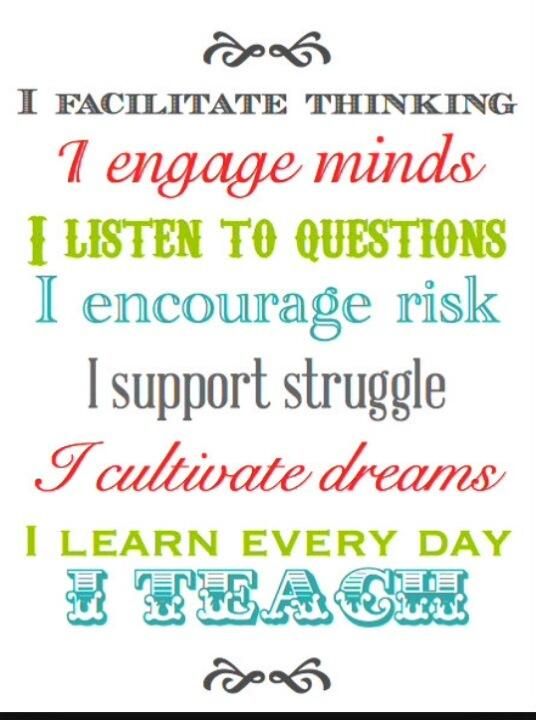 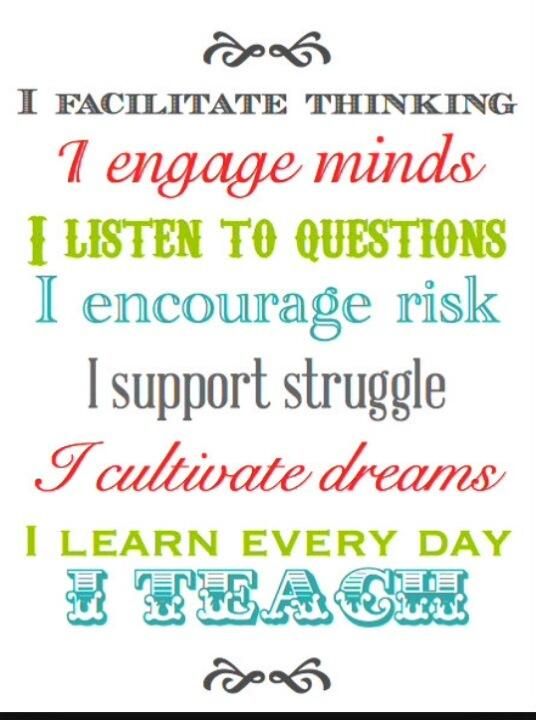 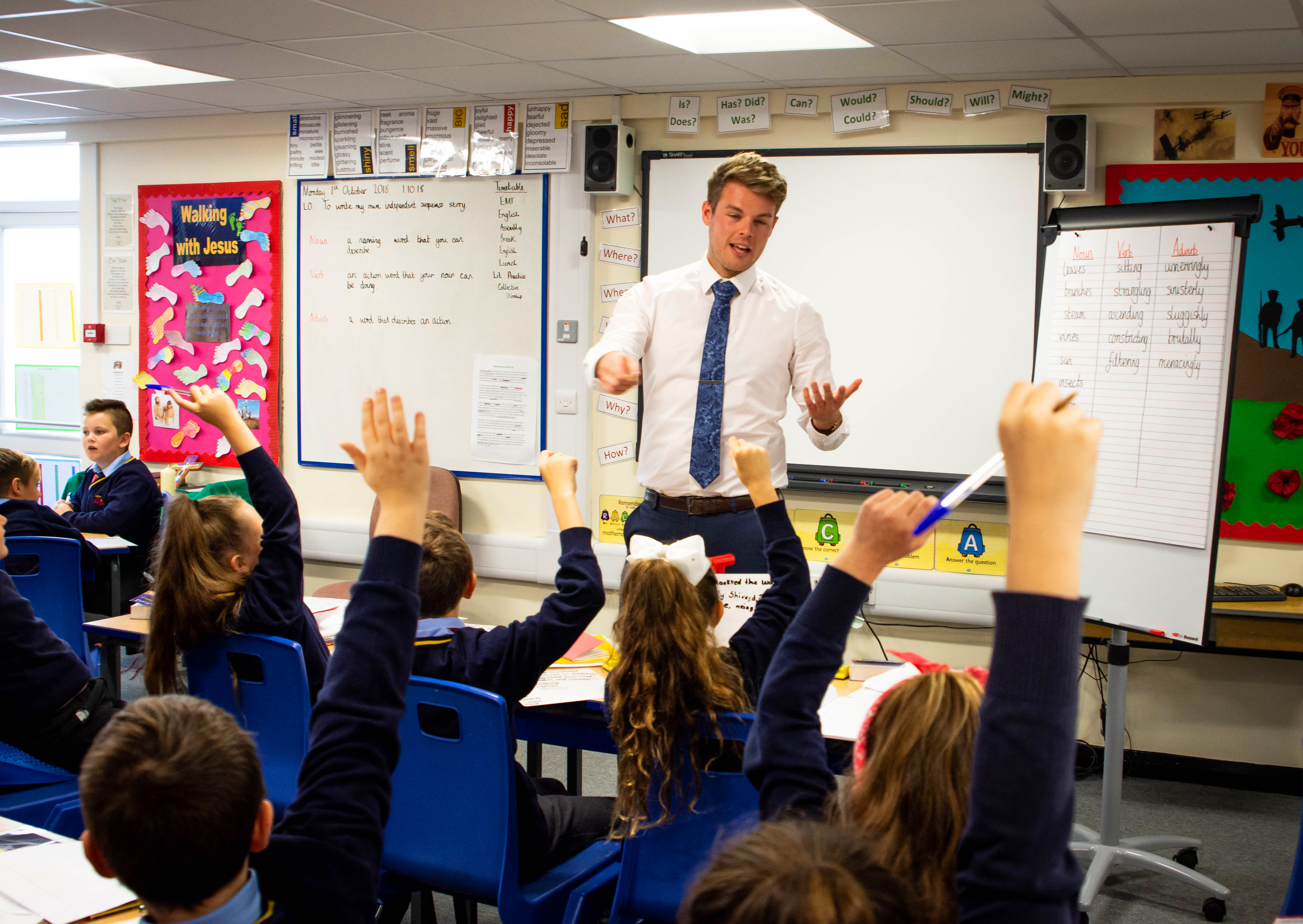 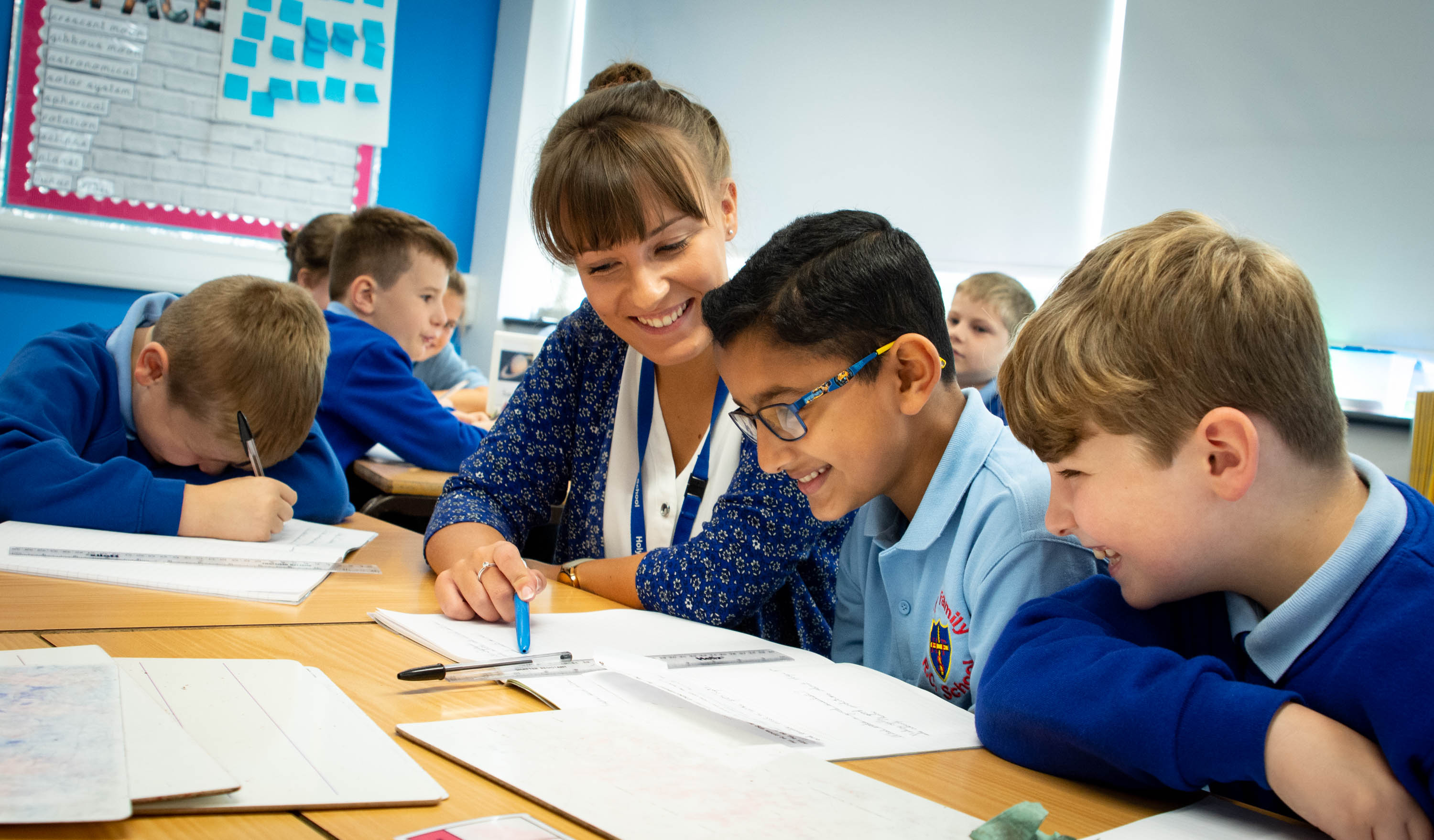 Primary Handbook Guidance
for Professional Tutors and Mentors Key InformationCore Training RequirementsProfessional Tutor (PT) to monitor and quality assure the trainee’s experiences and development throughout the training year.PT to facilitate opportunities for the Mentors to meet, support and observe their trainees on a weekly basis, as outlined in the School Agreement and PT/Mentor Handbooks.Mentor to meet with their trainee for a minimum of one hour’s training per week to review progress and set weekly targets as outlined in the PT/Mentor Handbooks.PT/Mentor Handbooks to be used by all schools. ITT Core Content Framework to be embedded in all aspects of training (school-based and central) https://www.gov.uk/government/publications/initial-teacher-training-itt-core-content-frameworkClear links to be drawn between audits, central and school-based training.Class teacher (CT) or Mentor to be present in the classroom with the trainee for the first term and in second school placement for the first week as a minimum, unless salaried. CT or Mentor to offer support and feedback both formally and informally.Assessment strategies to be included in all curriculum-based training.Ongoing reflections and evaluations of training and classroom practice (recorded in Reflective Journals, in lesson evaluations and post training evaluations). Academic study time to be protected.PT to check that all documents are completed and signed off before the final PLT visit in May and final submission. Suggested teaching commitment for this half term- approximately 40% timetable allocation that is, 7-8 planned and taught lessons inclusive of small groups and whole classes per week, based on 4 days not 5.Trainee ProgressCTTP consider that the quality of trainees’ teaching is judged by the impact they have on pupil progress and learning over time.
When grading trainees assess them with specific reference to pupil progress over time. Training Programme
Spring OverviewCTTP Spiral Curriculum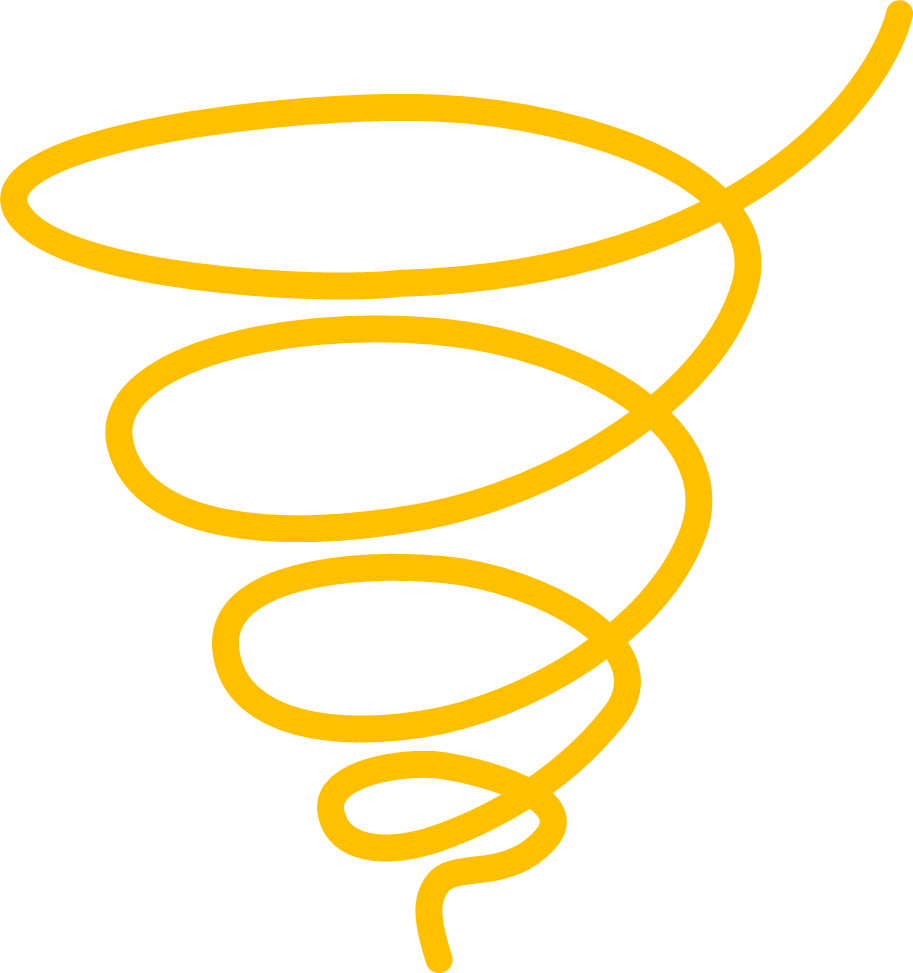 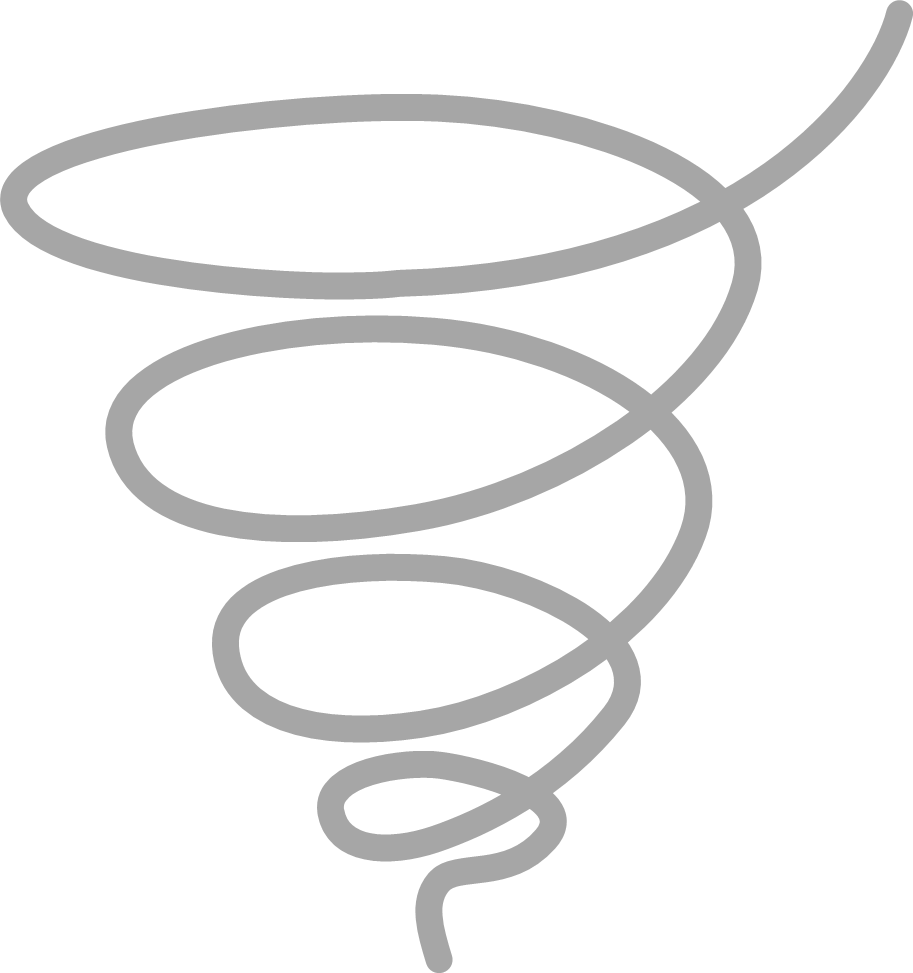 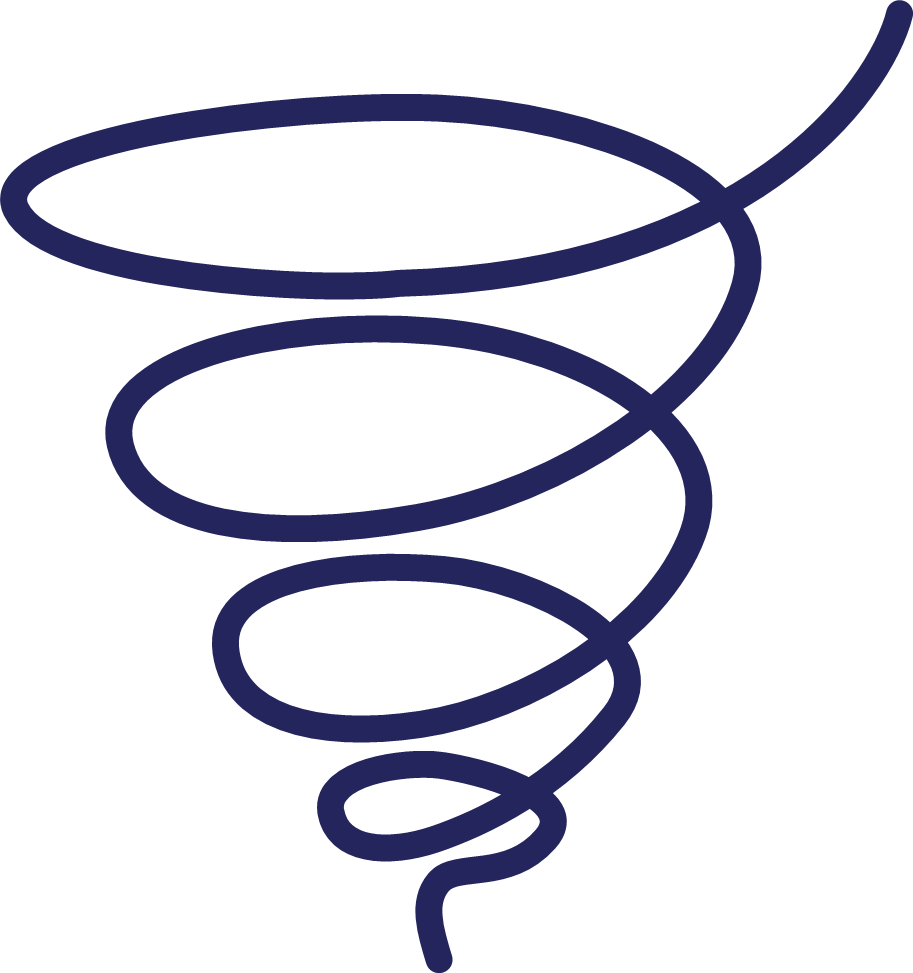 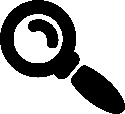 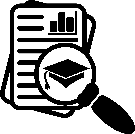 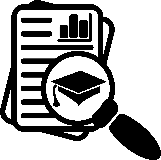 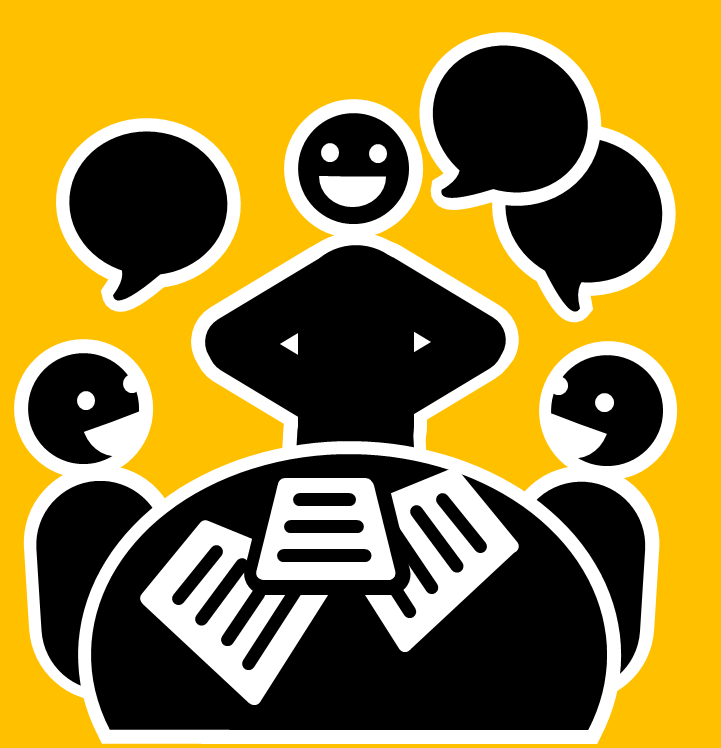 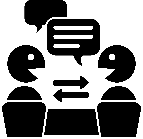 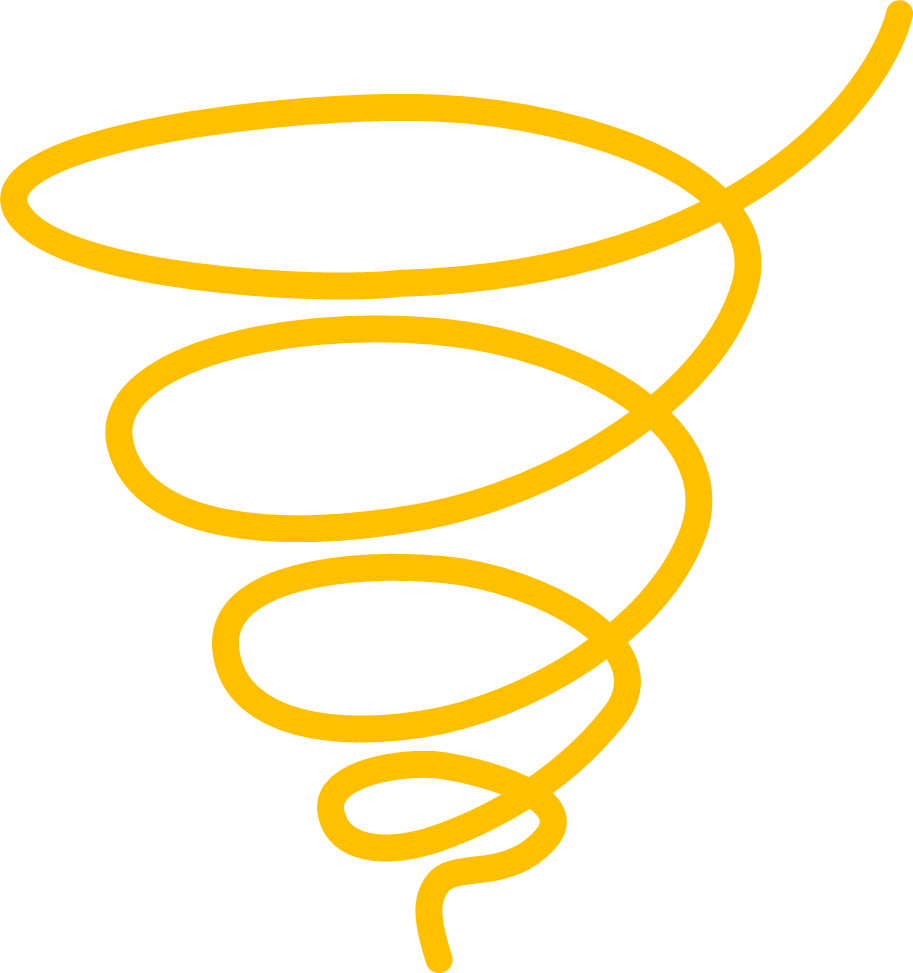 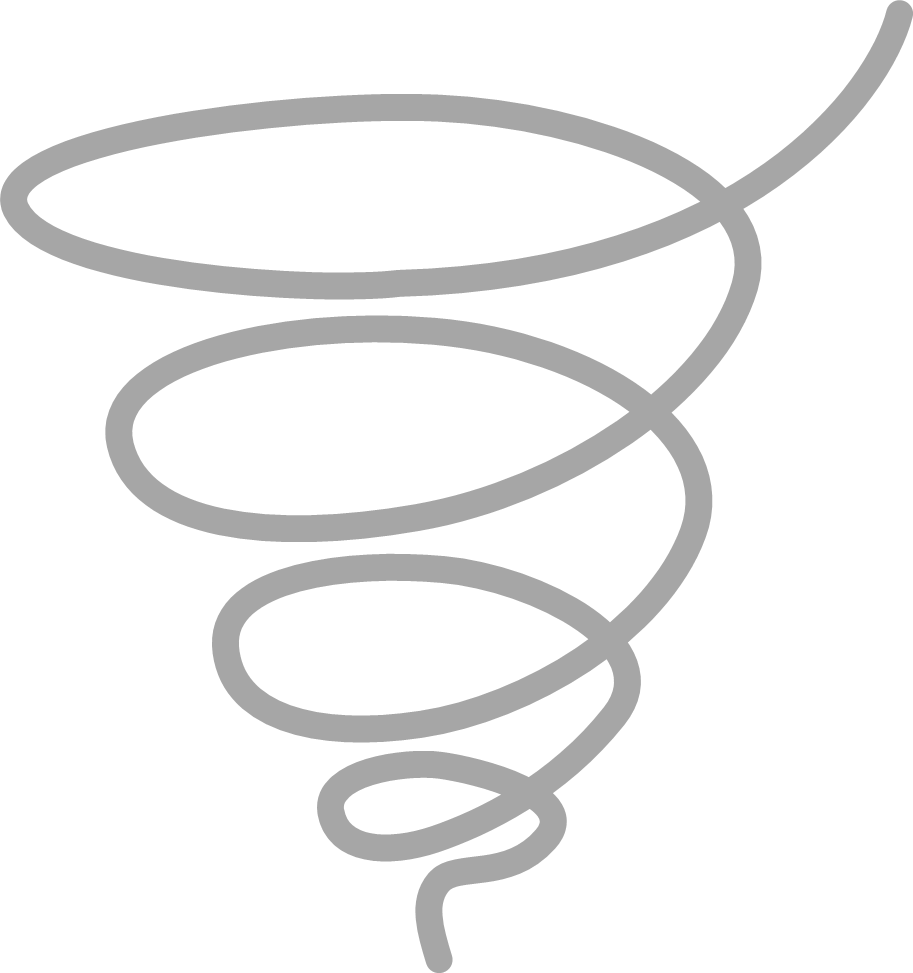 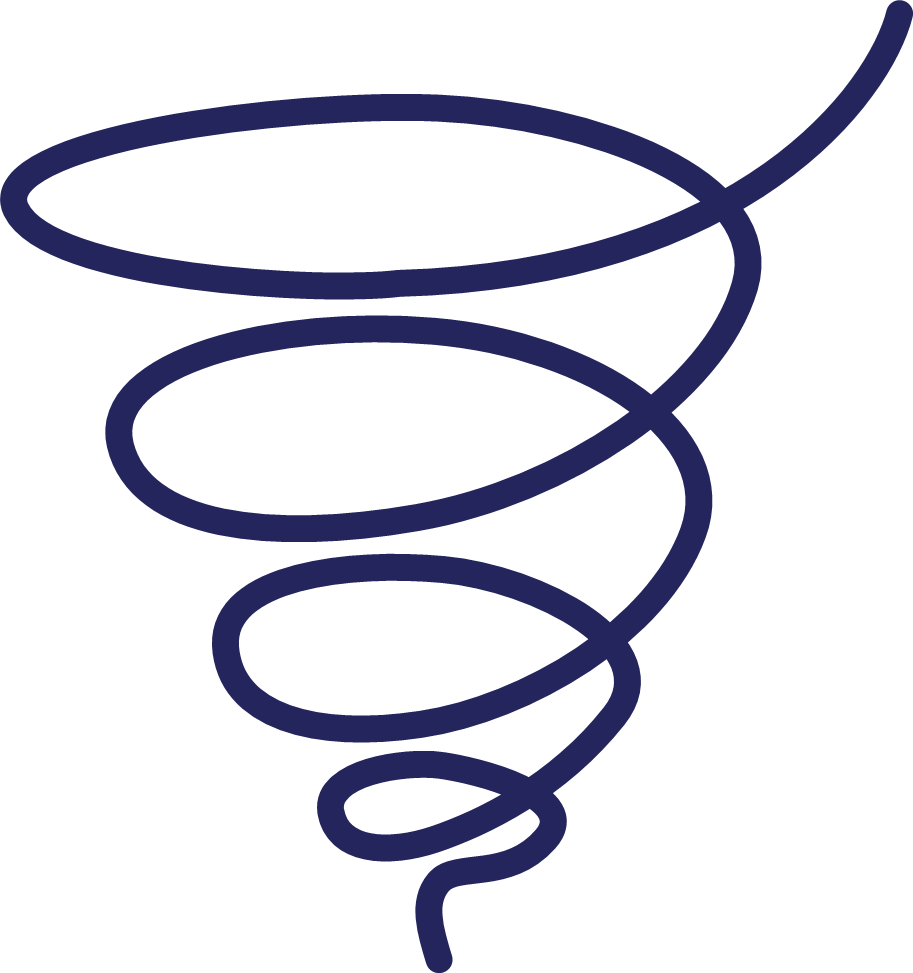 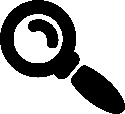 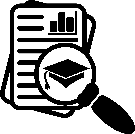 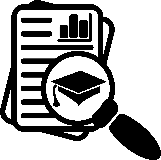 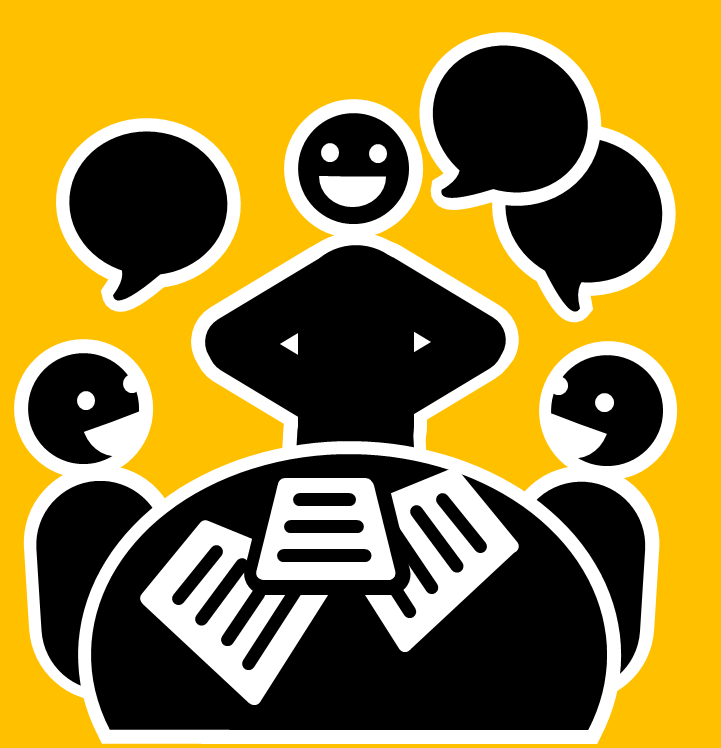 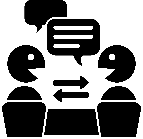 The Role of the Mentor/PTSpring 1 (SSP) Training FocusesSpring 1 (SSP) Training ScheduleSecond School Placement Targets
Target Setting DocumentCopy targets agreed by Trainee and Main Placement Mentor at the end of Autumn 2.Training Programme
Teaching and Training ScheduleSuggested teaching commitment for this half-term:
(to be progressively built into the timetable over the half-term) 	  40% timetable allocation (approx. 7-8 60-min. planned and taught lessons / week or equivalent).Timetable requirements:	  1 hours protected Academic Study Time	  1 hour protected Mentor TrainingPLT Visit Window:	  Monday 30th January – Friday 10th February 2023 (exc. Fridays)Mentor QA visit:	  To take place during the placement Weekly Training Guidance
Key and AcronymsKey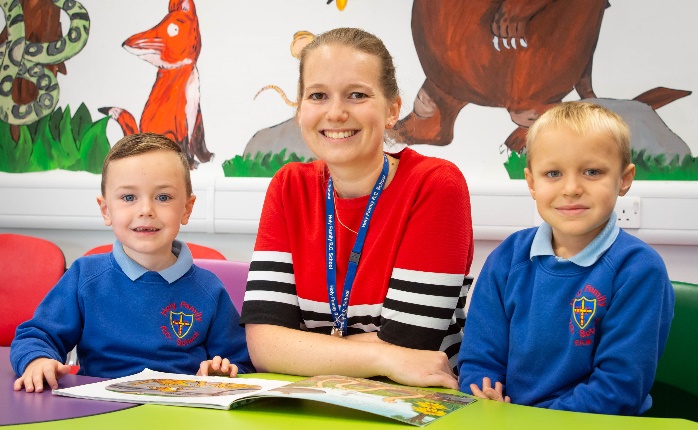  	Weekly Tasks 	Training Focus 	Discussion 	Review of Focused Observation  	Suggested Reading 	To do this week	Task for the TraineeAcronymsWeekly Training Guidance
Ongoing Weekly Tasks (for Mentor Training)Target Setting
Support for MentorsTraining Week 16
Week commencing 09/01/23	Professional Tutor MentorTraining Week 16: 9th January Trainee targets and reviewTo progress fully, a trainee teacher needs exposure to all areas of the Core Content Framework and ultimately meet the Teachers’ Standards. SMART Targets should therefore focus on all aspects. Use Appendix 3a and 3b to help you inform your choice of targets.Training Week 17
Week commencing 16/01/23	Professional Tutor MentorTraining Week 17: 16th January Trainee targets and reviewTo progress fully, a trainee teacher needs exposure to all areas of the Core Content Framework and ultimately meet the Teachers’ Standards. SMART Targets should therefore focus on all aspects. Use Appendix 3a and 3b to help you inform your choice of targets.Training Week 18
Week commencing 23/01/23MentorTraining Week 18: 23rd January Trainee targets and reviewTo progress fully, a trainee teacher needs exposure to all areas of the Core Content Framework and ultimately meet the Teachers’ Standards. SMART Targets should therefore focus on all aspects. Use Appendix 3a and 3b to help you inform your choice of targets.Training Week 19
Week commencing 30/01/23MentorTraining Week 19: 30th January Trainee targets and reviewTo progress fully, a trainee teacher needs exposure to all areas of the Core Content Framework and ultimately meet the Teachers’ Standards. SMART Targets should therefore focus on all aspects. Use Appendix 3a and 3b to help you inform your choice of targets.Training Week 20
Week commencing 06/02/23MentorTraining Week 20: 6th  February Trainee targets and reviewTo progress fully, a trainee teacher needs exposure to all areas of the Core Content Framework and ultimately meet the Teachers’ Standards. SMART Targets should therefore focus on all aspects. Use Appendix 3a and 3b to help you inform your choice of targets.Training Week 21
Week commencing 13/02/23MentorTraining Week 21: 13th February Trainee targets and reviewTo progress fully, a trainee teacher needs exposure to all areas of the Core Content Framework and ultimately meet the Teachers’ Standards. SMART Targets should therefore focus on all aspects. Use Appendix 3a and 3b to help you inform your choice of targets.Appendix 1 - Second School Placement Targets
Final review point for Trainee Progress ReportAppendix 2 - Return to Main School Targets
Agreed targets for Trainee as they return to their main schoolCTTP consider that the quality of trainee’s teaching should be judged by the impact on pupil progress and learning over time; it is the trainee’s strengths across the Areas of Focus in their entirety that are integral to this.Appendix 3 - Weekly Reflection – Impact QuestionsImpact questions The following questions and exemplification support analytical and constructively critical analysis of everything that a teacher does or doesn’t do.  Have you  . . . . AOF 1 – High Expectations and Managing Behaviour Communicated a belief in the academic potential of all pupils ? ( CCF1) Demonstrated consistently high behavioural expectations ? ( CCF1) Developed a positive, predictable and safe environment for pupils? ( CCF7) Established effective routines and expectations? ( CCF7) Built trusting relationships ? ( CCF7) Motivated pupils ? ( CCF7) AOF 2 - Pedagogy Avoided overloading working memory ? ( CCF2) Built on pupil’s prior knowledge ? ( CCF2) Increased the likelihood of material being retained ? ( CCF2)  Planned effective lessons ? ( CCF4) Made good use of expositions ? ( CCF4) Modelled effectively ? ( CCF4) Stimulated pupil thinking and checked  for understanding ? ( CCF4) Developed an understanding of different pupil needs ? ( CCF5) Provided opportunity for all pupils to experience success? ( CCF5) Met individual needs without creating unnecessary workload? ( CCF5) Grouped pupils effectively? ( CCF5) AOF 3 - Curriculum Delivered a carefully sequenced and coherent curriculum ? ( CCF3) Supported pupils to build increasingly complex mental models ? ( CCF3) Developed fluency ? ( CCF3) Helped pupils apply knowledge and skills to other contexts ? ( CCF3) Developed pupils’ literacy ? ( CCF3) AOF 4 – Professional Behaviours Developed as a professional ? ( CCF8) Built effective working relationships? ( CCF8) Managed workload and wellbeing ? ( CCF8) AOF 5 - Assessment Avoided common assessment pitfalls? ( CCF6) Checked prior knowledge and understanding during lessons? ( CCF6) Provided high-quality feedback? ( CCF6) Made marking manageable and effective? ( CCF6) Appendix 3b - Impact Questions ExemplificationImpact questionsThe following questions and exemplification support analytical and constructively critical analysis of everything that a teacher does or doesn’t do. Have you . . . . .Appendix 4.1
Observation Guidelines: Behaviour Management (SSP Comparison)Appendix 4.2
Observation Guidelines: Principles of Instruction (SSP Comparison)Appendix 4.3
Observation Guidelines: Engaging the Learner (SSP Comparison)Appendix 4.4
Observation Guidelines: Adaptive Teaching (SSP Comparison)Appendix 5.1 – Post training task – ComputingComputing - What new ideas did you learn today? This can be specific to computing, or general techniques or resources you can apply to other subjects. Make sure you link your answers to the Areas of Focus.    E.g. . . . .  “The trainer used a matching game to review the key vocabulary within a particular topic as part of a review of prior knowledge and repeated practice of the meaning of each word. I could use this to review the key terms in Scratch but also use the vocabulary cards to support LA.’’ AOF 2 and 4Appendix 5.2 – Post training task – Physical EducationPhysical Education - What new ideas did you learn today? This can be specific to PE, or general techniques or resources you can apply to other subjects. Make sure you link your answers to the Areas of Focus.    E.g. . . . .  “We played a warm up game which reinforced the rules of basketball and practiced the key skills. I could use this to reinforce desired behaviour, build on and reinforce prior learning and as an assessment of each child’s skill level.’’ AOF 1, 2 and 5Appendix 6 – Bitesize summarieshttps://carmelteachertraining.com/wp-content/uploads/2022/12/CTTP-Bitesize-Summaries.pdfUse the following summaries to further develop discussion and reading following Mentor and PT meetings.Trainee Name:SSP School:Professional Tutor (SSP school):                                        Mentor (SSP School):Carmel CTTP documentation :  https://carmelteachertraining.com/documentationMonica Shepherd: ITT Director and Secondary Lead	 01325 523 460	 mshepherd@carmel.bhcet.org.ukIain Knox: Primary Lead	 01325 523 460	 iknox@carmel.bhcet.org.ukLily Bonas  Teaching School Administrator	 01325 523 474 	 lbonas@carmel.bhcet.org.ukPupil Progress  Pupil Progress  Identifying trainee progress throughout the yearIdentifying trainee progress throughout the yearPupils
do not make adequate progressRisk of FailureElements of concernPupil progress
not secureTowardsTowards trainee expectation Pupil progress mostly as expected
but not always consistentWithinWorking within the trainee expectation Pupil progress
as expected over timeMeetingMeeting trainee expectation Pupil progress
good or better over timeExceedingExceeding trainee expectation School-Based TrainingOrganise focused observations (joint when possible)Review focused observations and deconstruct observed approaches.Using Training handbook, review central training sessions and discuss academic reading. Review impact of central training on trainee’s Teaching and Learning.Rehearse, practise and give feedback on related skills.Academic StudyProtect directed study time (1 hour / week)Be aware of and familiar with trainee’s reading list Central TrainingBe aware of weekly training focus.Check training files half-termly.AOF 3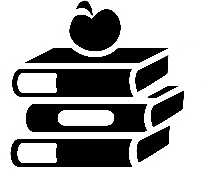 CurriculumEnglishMathsComputingPEAOF2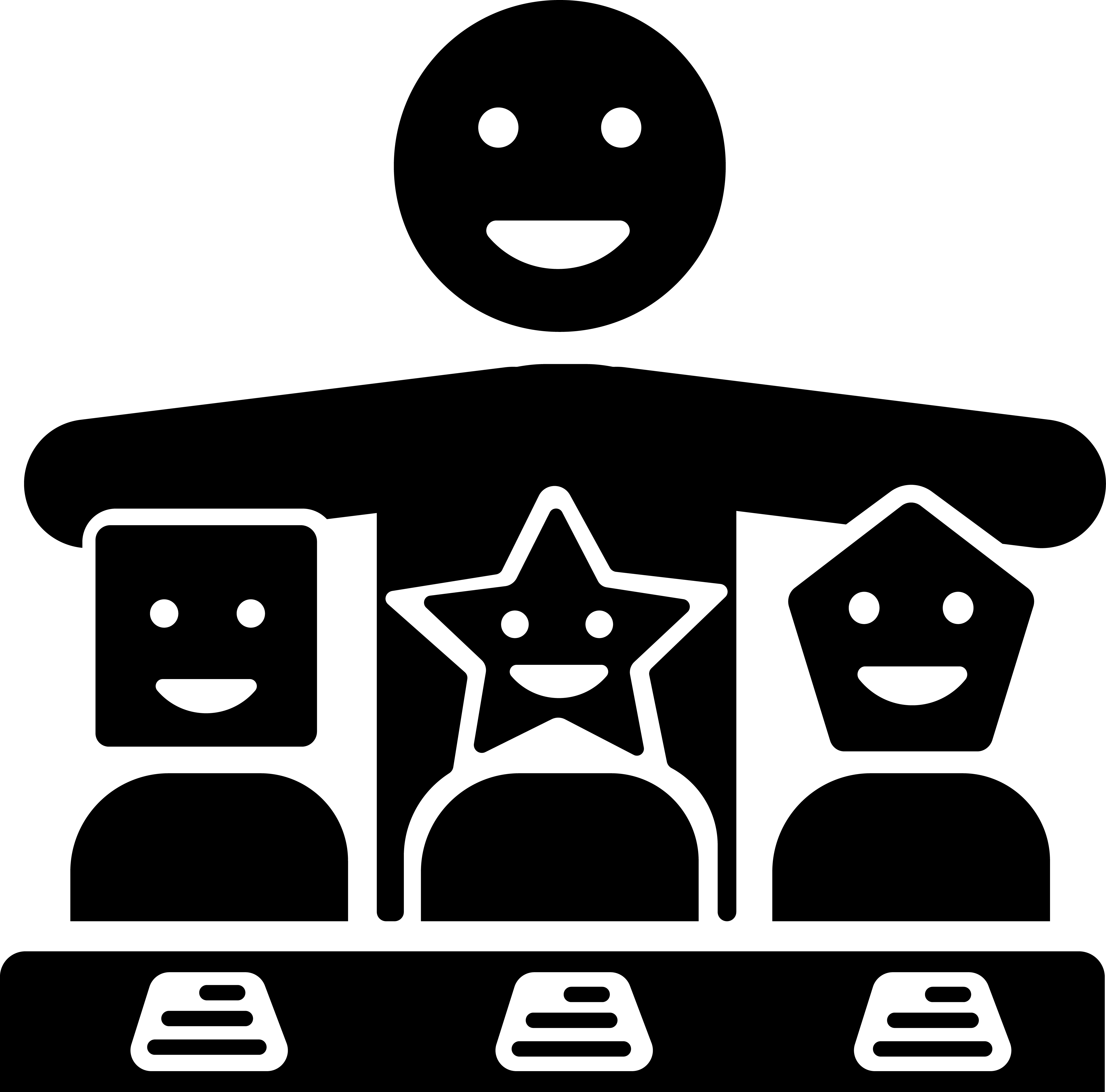 PedagogyAdaptive Teaching in SSPPrinciples of instructionEngaging the learnerAOF 1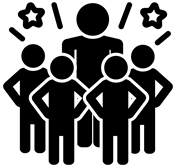 High  Expectations and Managing BehaviourBehaviour Management in SSPAOF4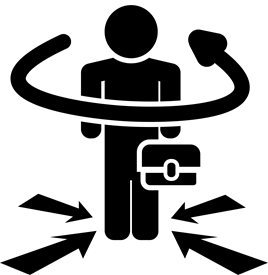 Professional BehavioursPGCE DeliverySSP ContextCentral Training SessionsSuggested ReadingFocused Observation  to be conducted by the traineeMonitoringWeek 16c/ 09/01English (3) (AOF 2,3 and 5)*The beginning teacher’s behaviour toolkit (2016)*PGCE Reading4.1 -Behaviour Management SSP ComparisonSubject Audits reviewWeek 17c/ 16/01Masters Module 2 (AOF2 and 8)EYFS2(AOF 2,3 and 5)*Principles of Instruction  - Sherrington *PGCE Reading4.2 – Principles of Instruction SSP ComparisonWeek 18c/ 23/01Maths 2(AOF 2,3 and 5)* Maths 2 – How interleaving can help students retain maths knowledge.(IEE)*PGCE Reading4.3 – Engaging the learner SSP comparisonQA Observations (Mentor /CT and Mentor/ PT)Joint observation with  Main Placement MentorWeek 19c/ 30/01Computing(AOF 2,3 and 5)*Computing  - EEF_Digital_Technology_Guidance_Report.pdf (educationendowmentfoundation.org.uk) – Summary *PGCE ReadingComputing QA Observations (Mentor /CT and Mentor/ PT)Joint observation with  Main Placement MentorWeek 20c/ 06/02PE (AOF 2,3 and 5)*PE – Ofsted Review Summary*PGCE ReadingPEPLT 3 VisitWeek 21c/ 13/02Maths 3(AOF 2,3 and 5)*Maths 3 - What does research tell us about effective marking in maths ? *PGCE Reading4.4 – Adaptive Teaching SSP comparisonPLT 3 VisitUpdated TPRFinal SSP Targets ReviewReturn-to-Main-School targetsTargetsActions to Access TargetSuccess CriteriaCore Target 1
Pupil Progress Tracking
Select 3 pupils who display a range of ability, educational needs and language differences and track, over the half term, their academic progression in their subject specialism through assessment.Familiarise yourself with the SSP school approach to pupil assessment and tracking.1: To be able to provide evidence of the impact of your teaching on pupil progress and learning over time in your second school placement.2: To be accountable for pupils’ attainment, progress and outcomes. Core Target 2
ITT Core Content Framework
(fill in)Core Target 3
Personalised Teaching and Learning Target(fill in)Optional Target
(fill in)Focused Observations: 4.1 -Behaviour Management SSP ComparisonFocused Observations: 4.1 -Behaviour Management SSP ComparisonFocused Observations: 4.1 -Behaviour Management SSP ComparisonFocused Observations: 4.1 -Behaviour Management SSP ComparisonFocused Observations: 4.1 -Behaviour Management SSP ComparisonFocused Observations: 4.1 -Behaviour Management SSP ComparisonWeek 16c/ 09/01/23Lesson 1Lesson 2Lesson 3Lesson 4Lesson 5MondayTuesdayWednesdayThursdayFriday Central Training: English (3) – St Annes SunderlandCentral Training: English (3) – St Annes SunderlandCentral Training: English (3) – St Annes SunderlandCentral Training: English (3) – St Annes SunderlandCentral Training: English (3) – St Annes SunderlandFocused observation: 4.2 – Principles of Instruction SSP ComparisonFocused observation: 4.2 – Principles of Instruction SSP ComparisonFocused observation: 4.2 – Principles of Instruction SSP ComparisonFocused observation: 4.2 – Principles of Instruction SSP ComparisonFocused observation: 4.2 – Principles of Instruction SSP ComparisonFocused observation: 4.2 – Principles of Instruction SSP ComparisonWeek 17c/ 16/01/23Lesson 1Lesson 2Lesson 3Lesson 4Lesson 5MondayTuesdayWednesdayCentral Training: Masters (Module 2)Central Training: Masters (Module 2)Central Training: Masters (Module 2)Central Training: Masters (Module 2)Central Training: Masters (Module 2)Thursday FridayCentral Training: EYFS 2Central Training: EYFS 2Central Training: EYFS 2Central Training: EYFS 2Central Training: EYFS 2Focused observation: 4.3 – Engaging the learner SSP comparisonFocused observation: 4.3 – Engaging the learner SSP comparisonFocused observation: 4.3 – Engaging the learner SSP comparisonFocused observation: 4.3 – Engaging the learner SSP comparisonFocused observation: 4.3 – Engaging the learner SSP comparisonFocused observation: 4.3 – Engaging the learner SSP comparisonOrganise QA Lesson Observations: Mentor-CT and Mentor-PT/ Main place mentorOrganise QA Lesson Observations: Mentor-CT and Mentor-PT/ Main place mentorOrganise QA Lesson Observations: Mentor-CT and Mentor-PT/ Main place mentorOrganise QA Lesson Observations: Mentor-CT and Mentor-PT/ Main place mentorOrganise QA Lesson Observations: Mentor-CT and Mentor-PT/ Main place mentorOrganise QA Lesson Observations: Mentor-CT and Mentor-PT/ Main place mentorWeek 18c/ 23/01/23Lesson 1Lesson 2Lesson 3Lesson 4Lesson 5MondayTuesdayWednesdayThursdayFriday Central Training: Maths 2Central Training: Maths 2Central Training: Maths 2Central Training: Maths 2Central Training: Maths 2PLT Visit 3 WindowFocused observation - ComputingFocused observation - ComputingFocused observation - ComputingFocused observation - ComputingFocused observation - ComputingFocused observation - ComputingPLT Visit 3 WindowOrganise QA Lesson Observations: Mentor-CT and Mentor-PT (if not conducted in Week 18)Organise QA Lesson Observations: Mentor-CT and Mentor-PT (if not conducted in Week 18)Organise QA Lesson Observations: Mentor-CT and Mentor-PT (if not conducted in Week 18)Organise QA Lesson Observations: Mentor-CT and Mentor-PT (if not conducted in Week 18)Organise QA Lesson Observations: Mentor-CT and Mentor-PT (if not conducted in Week 18)Organise QA Lesson Observations: Mentor-CT and Mentor-PT (if not conducted in Week 18)PLT Visit 3 WindowWeek 19c/ 30/01/23Lesson 1Lesson 2Lesson 3Lesson 4Lesson 5PLT Visit 3 WindowMondayPLT Visit 3 WindowTuesdayPLT Visit 3 WindowWednesdayPLT Visit 3 WindowThursday PLT Visit 3 WindowFridayCentral Training: ComputingCentral Training: ComputingCentral Training: ComputingCentral Training: ComputingCentral Training: ComputingPLT Visit 3 WindowFocused observation - PEFocused observation - PEFocused observation - PEFocused observation - PEFocused observation - PEFocused observation - PEPLT Visit 3 WindowWeek 20c/ 06/02/23Lesson 1Lesson 2Lesson 3Lesson 4Lesson 5PLT Visit 3 WindowMondayPLT Visit 3 WindowTuesdayPLT Visit 3 WindowWednesdayPLT Visit 3 WindowThursdayPLT Visit 3 WindowFridayCentral Training: PECentral Training: PECentral Training: PECentral Training: PECentral Training: PEFocused observation: 4.4 – Adaptive Teaching SSP comparisonFocused observation: 4.4 – Adaptive Teaching SSP comparisonFocused observation: 4.4 – Adaptive Teaching SSP comparisonFocused observation: 4.4 – Adaptive Teaching SSP comparisonFocused observation: 4.4 – Adaptive Teaching SSP comparisonFocused observation: 4.4 – Adaptive Teaching SSP comparisonWeek 21c/ 13/02/22Lesson 1Lesson 2Lesson 3Lesson 4Lesson 5MondayTuesdayWednesdayThursdayFridayCentral Training: Maths 3Central Training: Maths 3Central Training: Maths 3Central Training: Maths 3Central Training: Maths 3CCFCTTPDFEECFGPSINA(SC)ITTKCSIEFTELOLPECTCore Content FrameworkCarmel Teacher Training PartnershipDepartment for EducationEarly Career FrameworkGeneral Professional StudiesInitial Need Analysis(School-Centred) Initial Teacher TrainingKeeping Children Safe in EducationFull Time EquivalentLesson ObservationLesson PlanEarly Career TeacherMAPGCEPLTPTQAQTSRJSASKSSPTPRTSMaster’sPost-Graduate Certificate in EducationPartnership Link TutorProfessional TutorQuality AssuranceQualified Teacher StatusReflective JournalSubject AuditSubject KnowledgeSecond School PlacementTrainee Progress ReportTeachers’ StandardsTargets . . . Make them SMART – Use Impact questions to focusTargets . . . Make them SMART – Use Impact questions to focusTargets . . . Make them SMART – Use Impact questions to focusTargets . . . Make them SMART – Use Impact questions to focusTargets . . . Make them SMART – Use Impact questions to focusTargets . . . Make them SMART – Use Impact questions to focusTargets . . . Make them SMART – Use Impact questions to focusSpecific MeasurableAccepted Accepted RealisticTimeTimeDon’t make them too broad. Focus in on the granular elements that will allow trainees to experience success and build on this to achieve their overall goal.Consider how will the target be met. Decided on and understood by all participants in the process.Decided on and understood by all participants in the process.Consider using support if it can’t be achieved independently but it must be achievable.Think short term rather than long term. If it can’t be achieved, break it down into its component parts to make it achievable to allow for success to be celebrated.Think short term rather than long term. If it can’t be achieved, break it down into its component parts to make it achievable to allow for success to be celebrated.Actions and Support to access TargetActions and Support to access TargetActions and Support to access TargetSuccess CriteriaSuccess CriteriaSuccess CriteriaRelated Direct the trainee what to do specifically to meet the target, where and who to use to help them. Use specialists where appropriate to support.Direct the trainee what to do specifically to meet the target, where and who to use to help them. Use specialists where appropriate to support.Direct the trainee what to do specifically to meet the target, where and who to use to help them. Use specialists where appropriate to support.Success criteria identifies the small steps to help a trainee teacher to realise how to achieve their target. Success criteria identifies the small steps to help a trainee teacher to realise how to achieve their target. Success criteria identifies the small steps to help a trainee teacher to realise how to achieve their target. Link to specific areas. If it doesn’t match at all, is that a relevant target ?Review commentReview commentReview commentEvidenceEvidenceEvidenceEvidenceHave the met the target ? How do you know ?Have the met the target ? How do you know ?Have the met the target ? How do you know ?What evidence can be found to show the target has been met – lesson plan, lesson observation, lesson evaluation, lesson resources, photographs.What evidence can be found to show the target has been met – lesson plan, lesson observation, lesson evaluation, lesson resources, photographs.What evidence can be found to show the target has been met – lesson plan, lesson observation, lesson evaluation, lesson resources, photographs.What evidence can be found to show the target has been met – lesson plan, lesson observation, lesson evaluation, lesson resources, photographs.Target 1 (Focus on maximising impact of teaching on pupil achievement) - High expectations (1) / How pupils learn (2) / Assessment (6)Look at the Impact questions with exemplification of the Core Content Framework strategies. This will help to focus in on what elements could support the trainee to maximise impact of teaching on pupil progress.Target 2 (Focus on teaching and learning skills) – Subject and curriculum (3) / Classroom Practice (4) / Adaptive teaching (5) / Managing behaviour (7) / Professional Standards (8)Look at the Impact questions with exemplification of the Core Content Framework strategies. This will help to focus in on what elements could support the trainee to develop their teaching and learning.Target 3 Focus on what the trainee needs to support their development. Targets could come from subject knowledge, teaching and learning, academic reading or procedural elements.Discuss school context and comparison to previous school placement.   What academic reading has your trainee carried out this week and what impact will it have on their teaching?   Discuss the trainees SSP Targets and success criteria.   Training Focus - SSP Induction / Behaviour comparison / English1 : Changes in context / Behaviour Management Comparison    Discuss with trainee: 	Staffing: staff structure, responsibilities, school routines / curriculum timetable - classes to be taught. 	Special Educational Needs - school context re: number of pupils on SEN register and school provision. 	Professional expectations - as a class teacher, a team member /colleague, dress code.The school Behaviour Policy and how trainees should be using this.The impact of a whole school behaviour policy and the trainee’s understanding of this.2: Review focused observation - deconstruct with trainee the comparison of the various approaches they observed (Appendix 4.1 – Behaviour comparison)   3: Subject knowledge- English -  Follow up – post training task. ( No need for a pre training task on English )   4: Targeted Progress - Teaching and Learning this week. Review trainees teaching experiences, consider the targets identified from their lesson observations and discuss strategies to achieve these.   1 : Changes in context / Behaviour Management Comparison    Discuss with trainee: 	Staffing: staff structure, responsibilities, school routines / curriculum timetable - classes to be taught. 	Special Educational Needs - school context re: number of pupils on SEN register and school provision. 	Professional expectations - as a class teacher, a team member /colleague, dress code.The school Behaviour Policy and how trainees should be using this.The impact of a whole school behaviour policy and the trainee’s understanding of this.2: Review focused observation - deconstruct with trainee the comparison of the various approaches they observed (Appendix 4.1 – Behaviour comparison)   3: Subject knowledge- English -  Follow up – post training task. ( No need for a pre training task on English )   4: Targeted Progress - Teaching and Learning this week. Review trainees teaching experiences, consider the targets identified from their lesson observations and discuss strategies to achieve these.   Ongoing DevelopmentWeekly tasks - Trainee Observation    – Review Trainee Progress Summary linked to Gateway2   – Review Read / See / Do ( Reflective Journal )   – Review SSP targets   Health and wellbeing  check   1. Second School Placement Targets  -  Consider the trainee’s targets for Second School Placement and plan subsequent training to ensure the trainee has agreed actions to access the targets and meet the success criteria.2. Subject Audits    - Discuss the trainee’s subject audits to be aware of trainee’s continued subject knowledge developmental needs within your own setting.Weekly tasks - Trainee Observation    – Review Trainee Progress Summary linked to Gateway2   – Review Read / See / Do ( Reflective Journal )   – Review SSP targets   Health and wellbeing  check   1. Second School Placement Targets  -  Consider the trainee’s targets for Second School Placement and plan subsequent training to ensure the trainee has agreed actions to access the targets and meet the success criteria.2. Subject Audits    - Discuss the trainee’s subject audits to be aware of trainee’s continued subject knowledge developmental needs within your own setting.Target 1 (Focus on maximising impact of teaching on pupil achievement) High expectations (1) / How pupils learn (2) / Assessment (6)Target 1 (Focus on maximising impact of teaching on pupil achievement) High expectations (1) / How pupils learn (2) / Assessment (6)Target 1 (Focus on maximising impact of teaching on pupil achievement) High expectations (1) / How pupils learn (2) / Assessment (6)Actions and Support to access TargetSuccess CriteriaRelated AOFReview commentEvidenceEvidenceTarget 2 (Focus on teaching and learning skills) Subject and curriculum (3) / Classroom Practice (4) / Adaptive teaching (5) / Managing behaviour (7) / Professional Standards (8)Target 2 (Focus on teaching and learning skills) Subject and curriculum (3) / Classroom Practice (4) / Adaptive teaching (5) / Managing behaviour (7) / Professional Standards (8)Target 2 (Focus on teaching and learning skills) Subject and curriculum (3) / Classroom Practice (4) / Adaptive teaching (5) / Managing behaviour (7) / Professional Standards (8)Actions and Support to access TargetSuccess CriteriaRelated AOFReview commentEvidenceEvidenceTarget 3 Target 3 Target 3 Actions and Support to access TargetSuccess CriteriaRelated AOFReview commentEvidenceEvidenceWhat academic reading has your trainee carried out this week and what impact will it have on their teaching?   Discuss the trainees SSP Targets and success criteria.   Discuss Trainee Wellbeing   Training Focus - Principles of instruction comparison – EYFS - Changes in context1: Subject Knowledge English - Discuss with trainee, the impact and outcomes of last week’s central training, ENGLISH. What has the trainee learnt from this? What can they take into their teaching? What areas do they need to develop further?   If appropriate, record the next steps as a target for future trainee development.   2: Review focused observation - deconstruct with trainee the comparison of the various approaches they observed (Appendix 4.2 – Principles of instruction)   3: Subject knowledge- EYFS2 -  Follow up – post training task.  ( No need for a pre training task on EYFS )   4: Targeted Progress - Teaching and Learning this week. Review trainees teaching experiences, consider the targets identified from their lesson observations and discuss strategies to achieve these.   1: Subject Knowledge English - Discuss with trainee, the impact and outcomes of last week’s central training, ENGLISH. What has the trainee learnt from this? What can they take into their teaching? What areas do they need to develop further?   If appropriate, record the next steps as a target for future trainee development.   2: Review focused observation - deconstruct with trainee the comparison of the various approaches they observed (Appendix 4.2 – Principles of instruction)   3: Subject knowledge- EYFS2 -  Follow up – post training task.  ( No need for a pre training task on EYFS )   4: Targeted Progress - Teaching and Learning this week. Review trainees teaching experiences, consider the targets identified from their lesson observations and discuss strategies to achieve these.   Ongoing DevelopmentWeekly tasks - Trainee Observation    – Review Trainee Progress Summary linked to Gateway2   – Review Read / See / Do ( Reflective Journal )   – Review SSP targets   Health and wellbeing  check   1. Quality assurance – Joint Observation Mentor/Class Teacher  Organise a Joint Observation with a Class Teacher in Week 18-19.2. Quality assurance – Joint Observation PT/Mentor Organise a Joint Observation with the trainee’s Professional Tutor in Week 18-19.3. Progress and Well-Being Catch Up Meetings Liaise with trainee’s Main Placement Mentor to organise a visit from the Main Placement Mentor to ensure parity of judgements and wellbeing discussion.4: Trainee Progress Summary – Ensure evidence is being collected towards Gateway 2, particularly AOF 1 ( High Expectations and Managing Behaviour )   Weekly tasks - Trainee Observation    – Review Trainee Progress Summary linked to Gateway2   – Review Read / See / Do ( Reflective Journal )   – Review SSP targets   Health and wellbeing  check   1. Quality assurance – Joint Observation Mentor/Class Teacher  Organise a Joint Observation with a Class Teacher in Week 18-19.2. Quality assurance – Joint Observation PT/Mentor Organise a Joint Observation with the trainee’s Professional Tutor in Week 18-19.3. Progress and Well-Being Catch Up Meetings Liaise with trainee’s Main Placement Mentor to organise a visit from the Main Placement Mentor to ensure parity of judgements and wellbeing discussion.4: Trainee Progress Summary – Ensure evidence is being collected towards Gateway 2, particularly AOF 1 ( High Expectations and Managing Behaviour )   Target 1 (Focus on maximising impact of teaching on pupil achievement) High expectations (1) / How pupils learn (2) / Assessment (6)Target 1 (Focus on maximising impact of teaching on pupil achievement) High expectations (1) / How pupils learn (2) / Assessment (6)Target 1 (Focus on maximising impact of teaching on pupil achievement) High expectations (1) / How pupils learn (2) / Assessment (6)Actions and Support to access TargetSuccess CriteriaRelated AOFReview commentEvidenceEvidenceTarget 2 (Focus on teaching and learning skills) Subject and curriculum (3) / Classroom Practice (4) / Adaptive teaching (5) / Managing behaviour (7) / Professional Standards (8)Target 2 (Focus on teaching and learning skills) Subject and curriculum (3) / Classroom Practice (4) / Adaptive teaching (5) / Managing behaviour (7) / Professional Standards (8)Target 2 (Focus on teaching and learning skills) Subject and curriculum (3) / Classroom Practice (4) / Adaptive teaching (5) / Managing behaviour (7) / Professional Standards (8)Actions and Support to access TargetSuccess CriteriaRelated AOFReview commentEvidenceEvidenceTarget 3 Target 3 Target 3 Actions and Support to access TargetSuccess CriteriaRelated AOFReview commentEvidenceEvidenceProfessional TutorOrganise a joint observation with mentor in week 18 - 19   Discuss the trainees SSP Targets and success criteria.   Discuss Trainee Wellbeing and workload   Organise a joint observation with mentor in week 18 - 19   Discuss the trainees SSP Targets and success criteria.   Discuss Trainee Wellbeing and workload   Training Focus- Engaging the learner comparison/Maths 21: Subject Knowledge EYFS - Discuss with your trainee, the impact and outcomes of last week’s central training EYFS. What has the trainee learnt from this? What can they take into their teaching? What areas do they need to develop further?   If appropriate, record the next steps as a target for future trainee development.   2: Review focused observation - deconstruct with trainee the comparison of the various approaches they observed (Appendix 4.2 – Engaging the learner comparison)   3: Subject knowledge- Maths 2-  Follow up – post training task. ( No need for a pre training task on Maths 2 )   4: Targeted Progress - Teaching and Learning this week. Review trainees teaching experiences, consider the targets identified from their lesson observations and discuss strategies to achieve these.   1: Subject Knowledge EYFS - Discuss with your trainee, the impact and outcomes of last week’s central training EYFS. What has the trainee learnt from this? What can they take into their teaching? What areas do they need to develop further?   If appropriate, record the next steps as a target for future trainee development.   2: Review focused observation - deconstruct with trainee the comparison of the various approaches they observed (Appendix 4.2 – Engaging the learner comparison)   3: Subject knowledge- Maths 2-  Follow up – post training task. ( No need for a pre training task on Maths 2 )   4: Targeted Progress - Teaching and Learning this week. Review trainees teaching experiences, consider the targets identified from their lesson observations and discuss strategies to achieve these.   Ongoing DevelopmentWeekly tasks - Trainee Observation    – Review Trainee Progress Summary linked to Gateway2   – Review Read / See / Do ( Reflective Journal )   – Review SSP targets   Health and wellbeing  check   1. Quality assurance – Joint Observation Mentor/Class Teacher  - Joint Observation with a Class Teacher to take place in Week 18-19. 2. Quality assurance – Joint Observation PT/Mentor - Joint Observation with the trainee’s Professional Tutor to take place in Week 18-19. 3: Trainee Progress Summary – Ensure evidence is being collected towards Gateway 2, particularly AOF 1 ( High Expectations and Managing Behaviour )   4. SSP Preparation for PLT 3 Meeting  	Ensure all files and documents are completed and ready for PLT 3 meeting. 	Check evidence in progress summary document. Are they on track towards expectation for Gateway 2 ? Review evidence towards AOF 1 – High Expectations and Managing Behaviour – This is a key focus of PLT 3. Evidence from both school contexts is required to meet all elements of Gateway 2. 	Review Trainees audits. 	Review trainee’s progress in achieving their SSP targets and following discussion with the PT, begin to complete the Final Review document of SSP Targets. This information will feed into the trainee’s SSP TPR. 	Complete and share the Trainee’s Progress Report with trainees prior to the PLT 3 meeting.Weekly tasks - Trainee Observation    – Review Trainee Progress Summary linked to Gateway2   – Review Read / See / Do ( Reflective Journal )   – Review SSP targets   Health and wellbeing  check   1. Quality assurance – Joint Observation Mentor/Class Teacher  - Joint Observation with a Class Teacher to take place in Week 18-19. 2. Quality assurance – Joint Observation PT/Mentor - Joint Observation with the trainee’s Professional Tutor to take place in Week 18-19. 3: Trainee Progress Summary – Ensure evidence is being collected towards Gateway 2, particularly AOF 1 ( High Expectations and Managing Behaviour )   4. SSP Preparation for PLT 3 Meeting  	Ensure all files and documents are completed and ready for PLT 3 meeting. 	Check evidence in progress summary document. Are they on track towards expectation for Gateway 2 ? Review evidence towards AOF 1 – High Expectations and Managing Behaviour – This is a key focus of PLT 3. Evidence from both school contexts is required to meet all elements of Gateway 2. 	Review Trainees audits. 	Review trainee’s progress in achieving their SSP targets and following discussion with the PT, begin to complete the Final Review document of SSP Targets. This information will feed into the trainee’s SSP TPR. 	Complete and share the Trainee’s Progress Report with trainees prior to the PLT 3 meeting.Target 1 (Focus on maximising impact of teaching on pupil achievement) High expectations (1) / How pupils learn (2) / Assessment (6)Target 1 (Focus on maximising impact of teaching on pupil achievement) High expectations (1) / How pupils learn (2) / Assessment (6)Target 1 (Focus on maximising impact of teaching on pupil achievement) High expectations (1) / How pupils learn (2) / Assessment (6)Actions and Support to access TargetSuccess CriteriaRelated AOFReview commentEvidenceEvidenceTarget 2 (Focus on teaching and learning skills) Subject and curriculum (3) / Classroom Practice (4) / Adaptive teaching (5) / Managing behaviour (7) / Professional Standards (8)Target 2 (Focus on teaching and learning skills) Subject and curriculum (3) / Classroom Practice (4) / Adaptive teaching (5) / Managing behaviour (7) / Professional Standards (8)Target 2 (Focus on teaching and learning skills) Subject and curriculum (3) / Classroom Practice (4) / Adaptive teaching (5) / Managing behaviour (7) / Professional Standards (8)Actions and Support to access TargetSuccess CriteriaRelated AOFReview commentEvidenceEvidenceTarget 3 Target 3 Target 3 Actions and Support to access TargetSuccess CriteriaRelated AOFReview commentEvidenceEvidenceProfessional TutorOrganise a joint observation with mentor in week 18 - 19   Discuss the trainees evidence for AOF 1 ( High Expectations and Managing Behaviour )   Discuss Trainee Wellbeing and workload   Organise a joint observation with mentor in week 18 - 19   Discuss the trainees evidence for AOF 1 ( High Expectations and Managing Behaviour )   Discuss Trainee Wellbeing and workload   Training Focus - Computing1: Subject Knowledge Maths - Discuss with your trainee, the impact and outcomes of last week’s central training EYFS. What has the trainee learnt from this? What can they take into their teaching? What areas do they need to develop further?   If appropriate, record the next steps as a target for future trainee development.   2: Review pre training task  (computing)- deconstruct with trainee the comparison of the various approaches they observed.   3: Subject knowledge- Computing -  Preparations for this week’s central training - academic reading and pre training task with follow up – post training task.    4: Targeted Progress - Teaching and Learning this week. Review trainees teaching experiences, consider the targets identified from their lesson observations and discuss strategies to achieve these.   1: Subject Knowledge Maths - Discuss with your trainee, the impact and outcomes of last week’s central training EYFS. What has the trainee learnt from this? What can they take into their teaching? What areas do they need to develop further?   If appropriate, record the next steps as a target for future trainee development.   2: Review pre training task  (computing)- deconstruct with trainee the comparison of the various approaches they observed.   3: Subject knowledge- Computing -  Preparations for this week’s central training - academic reading and pre training task with follow up – post training task.    4: Targeted Progress - Teaching and Learning this week. Review trainees teaching experiences, consider the targets identified from their lesson observations and discuss strategies to achieve these.   Ongoing DevelopmentWeekly tasks - Trainee Observation    – Review Trainee Progress Summary linked to Gateway2   – Review Read / See / Do ( Reflective Journal )   – Review SSP targets   Health and wellbeing  check   1. Quality assurance – Joint Observation Mentor/Class Teacher - PT/Mentor - Joint Observations with a to take place in Week 18-19. 2. Evidence towards AOF 1  - Review and discuss evidence towards AOF 1 within Gateway 2 – Look for evidence from previous and current context.3: Trainee Progress Summary – Ensure evidence is being collected towards Gateway 2, particularly AOF 1 ( High Expectations and Managing Behaviour )   4. SSP Preparation for PLT 3 Meeting  	Ensure all files and documents are completed and ready for PLT 3 meeting. 	Check evidence in progress summary document. Are they on track towards expectation for Gateway 2 ? Review evidence towards AOF 1 – High Expectations and Managing Behaviour – This is a key focus of PLT 3. Evidence from both school contexts is required to meet all elements of Gateway 2. 	Review Trainees audits. 	Review trainee’s progress in achieving their SSP targets and following discussion with the PT, begin to complete the Final Review document of SSP Targets. This information will feed into the trainee’s SSP TPR. 	Complete and share the Trainee’s Progress Report with trainees prior to the PLT 3 meeting.Weekly tasks - Trainee Observation    – Review Trainee Progress Summary linked to Gateway2   – Review Read / See / Do ( Reflective Journal )   – Review SSP targets   Health and wellbeing  check   1. Quality assurance – Joint Observation Mentor/Class Teacher - PT/Mentor - Joint Observations with a to take place in Week 18-19. 2. Evidence towards AOF 1  - Review and discuss evidence towards AOF 1 within Gateway 2 – Look for evidence from previous and current context.3: Trainee Progress Summary – Ensure evidence is being collected towards Gateway 2, particularly AOF 1 ( High Expectations and Managing Behaviour )   4. SSP Preparation for PLT 3 Meeting  	Ensure all files and documents are completed and ready for PLT 3 meeting. 	Check evidence in progress summary document. Are they on track towards expectation for Gateway 2 ? Review evidence towards AOF 1 – High Expectations and Managing Behaviour – This is a key focus of PLT 3. Evidence from both school contexts is required to meet all elements of Gateway 2. 	Review Trainees audits. 	Review trainee’s progress in achieving their SSP targets and following discussion with the PT, begin to complete the Final Review document of SSP Targets. This information will feed into the trainee’s SSP TPR. 	Complete and share the Trainee’s Progress Report with trainees prior to the PLT 3 meeting.Target 1 (Focus on maximising impact of teaching on pupil achievement) High expectations (1) / How pupils learn (2) / Assessment (6)Target 1 (Focus on maximising impact of teaching on pupil achievement) High expectations (1) / How pupils learn (2) / Assessment (6)Target 1 (Focus on maximising impact of teaching on pupil achievement) High expectations (1) / How pupils learn (2) / Assessment (6)Actions and Support to access TargetSuccess CriteriaRelated AOFReview commentEvidenceEvidenceTarget 2 (Focus on teaching and learning skills) Subject and curriculum (3) / Classroom Practice (4) / Adaptive teaching (5) / Managing behaviour (7) / Professional Standards (8)Target 2 (Focus on teaching and learning skills) Subject and curriculum (3) / Classroom Practice (4) / Adaptive teaching (5) / Managing behaviour (7) / Professional Standards (8)Target 2 (Focus on teaching and learning skills) Subject and curriculum (3) / Classroom Practice (4) / Adaptive teaching (5) / Managing behaviour (7) / Professional Standards (8)Actions and Support to access TargetSuccess CriteriaRelated AOFReview commentEvidenceEvidenceTarget 3 Target 3 Target 3 Actions and Support to access TargetSuccess CriteriaRelated AOFReview commentEvidenceEvidenceProfessional TutorReview preparations for PLT 3   Discuss the trainees evidence for AOF 1 ( High Expectations and Managing Behaviour )   Discuss Trainee Wellbeing and workload   Review preparations for PLT 3   Discuss the trainees evidence for AOF 1 ( High Expectations and Managing Behaviour )   Discuss Trainee Wellbeing and workload   Training Focus - PE1: Subject Knowledge - Computing - Discuss with your trainee, the impact and outcomes of last week’s central training Computing. What has the trainee learnt from this? What can they take into their teaching? What areas do they need to develop further?   If appropriate, record the next steps as a target for future trainee development.   2: Review pre training task  (PE)- deconstruct with trainee the comparison of the various approaches they observed.   3: Subject knowledge- PE -  Preparations for this week’s central training - academic reading and pre training task with follow up – post training task.     4: Targeted Progress - Teaching and Learning this week. Review trainees teaching experiences, consider the targets identified from their lesson observations and discuss strategies to achieve these.   1: Subject Knowledge - Computing - Discuss with your trainee, the impact and outcomes of last week’s central training Computing. What has the trainee learnt from this? What can they take into their teaching? What areas do they need to develop further?   If appropriate, record the next steps as a target for future trainee development.   2: Review pre training task  (PE)- deconstruct with trainee the comparison of the various approaches they observed.   3: Subject knowledge- PE -  Preparations for this week’s central training - academic reading and pre training task with follow up – post training task.     4: Targeted Progress - Teaching and Learning this week. Review trainees teaching experiences, consider the targets identified from their lesson observations and discuss strategies to achieve these.   Ongoing DevelopmentWeekly tasks - Trainee Observation    – Review Trainee Progress Summary linked to Gateway2   – Review Read / See / Do ( Reflective Journal )   – Review SSP targets   Health and wellbeing  check   1. SSP Target Review – What progress has been made towards targets ? 2. Evidence towards AOF 1  - Review and discuss evidence towards AOF 1 within Gateway 2 – Look for evidence from previous and current context.3: Trainee Progress Summary – Ensure evidence is being collected towards Gateway 2, particularly AOF 1 ( High Expectations and Managing Behaviour )   4. SSP Preparation for PLT 3 Meeting  	Ensure all files and documents are completed and ready for PLT 3 meeting. 	Check evidence in progress summary document. Are they on track towards expectation for Gateway 2 ? Review evidence towards AOF 1 – High Expectations and Managing Behaviour – This is a key focus of PLT 3. Evidence from both school contexts is required to meet all elements of Gateway 2. 	Review Trainees audits. 	Review trainee’s progress in achieving their SSP targets and following discussion with the PT, begin to complete the Final Review document of SSP Targets. This information will feed into the trainee’s SSP TPR. 	Complete and share the Trainee’s Progress Report with trainees prior to the PLT 3 meeting.Weekly tasks - Trainee Observation    – Review Trainee Progress Summary linked to Gateway2   – Review Read / See / Do ( Reflective Journal )   – Review SSP targets   Health and wellbeing  check   1. SSP Target Review – What progress has been made towards targets ? 2. Evidence towards AOF 1  - Review and discuss evidence towards AOF 1 within Gateway 2 – Look for evidence from previous and current context.3: Trainee Progress Summary – Ensure evidence is being collected towards Gateway 2, particularly AOF 1 ( High Expectations and Managing Behaviour )   4. SSP Preparation for PLT 3 Meeting  	Ensure all files and documents are completed and ready for PLT 3 meeting. 	Check evidence in progress summary document. Are they on track towards expectation for Gateway 2 ? Review evidence towards AOF 1 – High Expectations and Managing Behaviour – This is a key focus of PLT 3. Evidence from both school contexts is required to meet all elements of Gateway 2. 	Review Trainees audits. 	Review trainee’s progress in achieving their SSP targets and following discussion with the PT, begin to complete the Final Review document of SSP Targets. This information will feed into the trainee’s SSP TPR. 	Complete and share the Trainee’s Progress Report with trainees prior to the PLT 3 meeting.Target 1 (Focus on maximising impact of teaching on pupil achievement) High expectations (1) / How pupils learn (2) / Assessment (6)Target 1 (Focus on maximising impact of teaching on pupil achievement) High expectations (1) / How pupils learn (2) / Assessment (6)Target 1 (Focus on maximising impact of teaching on pupil achievement) High expectations (1) / How pupils learn (2) / Assessment (6)Actions and Support to access TargetSuccess CriteriaRelated AOFReview commentEvidenceEvidenceTarget 2 (Focus on teaching and learning skills) Subject and curriculum (3) / Classroom Practice (4) / Adaptive teaching (5) / Managing behaviour (7) / Professional Standards (8)Target 2 (Focus on teaching and learning skills) Subject and curriculum (3) / Classroom Practice (4) / Adaptive teaching (5) / Managing behaviour (7) / Professional Standards (8)Target 2 (Focus on teaching and learning skills) Subject and curriculum (3) / Classroom Practice (4) / Adaptive teaching (5) / Managing behaviour (7) / Professional Standards (8)Actions and Support to access TargetSuccess CriteriaRelated AOFReview commentEvidenceEvidenceTarget 3 Target 3 Target 3 Actions and Support to access TargetSuccess CriteriaRelated AOFReview commentEvidenceEvidenceProfessional TutorReview preparations for PLT 3   Discuss the trainees evidence for AOF 1 ( High Expectations and Managing Behaviour )   Discuss Trainee Wellbeing and workload   Review preparations for PLT 3   Discuss the trainees evidence for AOF 1 ( High Expectations and Managing Behaviour )   Discuss Trainee Wellbeing and workload   Training Focus  - Adaptive Teaching - Comparison1: Subject Knowledge – PE - Discuss with your trainee, the impact and outcomes of last week’s central training Computing. What has the trainee learnt from this? What can they take into their teaching? What areas do they need to develop further?   If appropriate, record the next steps as a target for future trainee development.   2: Review focussed observation (Adaptive Teaching)- deconstruct with trainee the comparison of the various approaches they observed.   3: Targeted Progress - Teaching and Learning this week. Review trainees teaching experiences, consider the targets identified from their lesson observations and discuss strategies to achieve these.   4: Subject knowledge- Maths 3-  Follow up – post training task. ( No need for a pre training task on Maths 3 ) 1: Subject Knowledge – PE - Discuss with your trainee, the impact and outcomes of last week’s central training Computing. What has the trainee learnt from this? What can they take into their teaching? What areas do they need to develop further?   If appropriate, record the next steps as a target for future trainee development.   2: Review focussed observation (Adaptive Teaching)- deconstruct with trainee the comparison of the various approaches they observed.   3: Targeted Progress - Teaching and Learning this week. Review trainees teaching experiences, consider the targets identified from their lesson observations and discuss strategies to achieve these.   4: Subject knowledge- Maths 3-  Follow up – post training task. ( No need for a pre training task on Maths 3 ) To Do This WeekWeekly tasks - Trainee Observation    – Review Trainee Progress Summary linked to Gateway2   – Review Read / See / Do ( Reflective Journal )   – Review SSP targets   Health and wellbeing  check   1. SSP Targets Review - Review progress in meeting second school placement targets and agree next steps to be carried out in Main School. 2. Return to Main School   Agree targets with the trainee for the first week back at their main school and record in PT/Mentor Handbook and in the Reflective Journal.   Email Main School Mentor 
- SSP Training Handbook with Return to Main Placement targets;
- the trainee’s Trainee Progress Report;
- the trainee’s PLT3 Report.3. Collection of evidence – Ensure all evidence towards Gateway 2 is collected.Weekly tasks - Trainee Observation    – Review Trainee Progress Summary linked to Gateway2   – Review Read / See / Do ( Reflective Journal )   – Review SSP targets   Health and wellbeing  check   1. SSP Targets Review - Review progress in meeting second school placement targets and agree next steps to be carried out in Main School. 2. Return to Main School   Agree targets with the trainee for the first week back at their main school and record in PT/Mentor Handbook and in the Reflective Journal.   Email Main School Mentor 
- SSP Training Handbook with Return to Main Placement targets;
- the trainee’s Trainee Progress Report;
- the trainee’s PLT3 Report.3. Collection of evidence – Ensure all evidence towards Gateway 2 is collected.Target 1 (Focus on maximising impact of teaching on pupil achievement) High expectations (1) / How pupils learn (2) / Assessment (6)Target 1 (Focus on maximising impact of teaching on pupil achievement) High expectations (1) / How pupils learn (2) / Assessment (6)Target 1 (Focus on maximising impact of teaching on pupil achievement) High expectations (1) / How pupils learn (2) / Assessment (6)Actions and Support to access TargetSuccess CriteriaRelated AOFReview commentEvidenceEvidenceTarget 2 (Focus on teaching and learning skills) Subject and curriculum (3) / Classroom Practice (4) / Adaptive teaching (5) / Managing behaviour (7) / Professional Standards (8)Target 2 (Focus on teaching and learning skills) Subject and curriculum (3) / Classroom Practice (4) / Adaptive teaching (5) / Managing behaviour (7) / Professional Standards (8)Target 2 (Focus on teaching and learning skills) Subject and curriculum (3) / Classroom Practice (4) / Adaptive teaching (5) / Managing behaviour (7) / Professional Standards (8)Actions and Support to access TargetSuccess CriteriaRelated AOFReview commentEvidenceEvidenceTarget 3 Target 3 Target 3 Actions and Support to access TargetSuccess CriteriaRelated AOFReview commentEvidenceEvidenceTargets (from p. 8)Review of Progress in SSPNext Step in Main SchoolCore Target 1
Pupil Progress Tracking
(TS2 and TS6)Select 3 pupils who display a range of ability, educational needs and language differences and track, over the half term, their academic progression in their subject specialism through assessment.Familiarise yourself with the SSP school approach to pupil assessment and tracking.Evaluate and evidence the impact of your teaching on pupil progress and learning over time. To be accountable for pupils’ attainment, progress and outcomesCore Target 2
ITT Core Content Framework
(fill in)Core Target 3
Personalised Teaching and Learning Target(fill in)Optional Target
(fill in)Targets Actions to access the target (next steps) in main schoolSuccess Criteria (identify related AOF )Target 1
Evidence:Evidence:Evidence:Target 2
Evidence:Evidence:Evidence:Target 3
Evidence:Evidence:Evidence:AOF 1 – High Expectations and Managing BehaviourAOF 1 – High Expectations and Managing BehaviourHigh Expectations  ( CCF1)High Expectations  ( CCF1)Communicated a belief in the academic potential of all pupils ?Tasks that stretch but are achievable within a challenging curriculum  - Intentional but consistent language – A positive environment  - making mistakes and learning from them – effort and perseverance  - Opportunities to engage parents and carers Managing Behaviour ( CCF7)Managing Behaviour ( CCF7)Developed a positive, predictable and safe environment for pupils?Respond quickly to any behaviour that threatens emotional safety – Establish a supportive and inclusive environment with a predictable system of reward and sanction – Work alongside colleagues as part of a wider system of behaviour management – Give manageable, specific and sequential instructions. – Check pupils’ understanding of instructions before a task begins. - Use consistent language and non-verbal signals for common classroom directions. – Use early and least-intrusive interventions as an initial response to low level disruption.Established effective routines and expectations?Establish routines at the beginning of the school year, then reinforce both in classrooms and around the school. - Create and explicitly teach routines that maximise time for learning.Built trusting relationships ?Liaise with parents, carers and colleagues to better understand pupils’ individual circumstances & how they can be supported. – Respond consistently to pupil behaviour. – Engage parents, carers and colleagues with support.Motivated pupils ?Support pupils to master challenging content, which builds towards long-term goals. - Provide opportunities for pupils to articulate their longterm goals and help them to see how these are related to their success in school. - Support pupils to journey from needing extrinsic motivation to being motivated to work intrinsically.Demonstrated consistently high behavioural expectations ?Create a culture of respect and trust – Clear behavioural expectations – Applying rules, sanctions and rewards – Acknowledge and praise pupil effort AOF2 - PedagogyAOF2 - PedagogyHow pupils learn ( CCF2)How pupils learn ( CCF2)Avoided overloading working memory ?Pupils prior knowledge – How much new information to introduce – How to reduce distractions – Complex material into smaller steps Built on pupil’s prior knowledge ?Sequence lessons – Build on foundational elements – Identify and plan to prevent possible misconceptions – Share understanding and points of confusion – Link known to what is taughtIncreased the likelihood of material being retained ? Plan regular review and practice of ideas and concepts – Design practice, generation and retrieval tasks  -  Balance exposition, repetition and retrieval of knowledge and skillsClassroom practice ( CCF4 )Classroom practice ( CCF4 )Planned effective lessons ?Break down tasks into constituent components  - Use modelling, explanations and scaffolding – Teach foundation then problem solving and critical thinking – Remove scaffolding only after success  - Consolidate and practice applying new skills/knowledgeMade good use of expositions ?Concrete representation of abstract ideas – Start expositions at the point of pupil understanding – Combine verbal and graphical Modelled effectively ?Make process steps memorable and ensure recall – Narrate thought processes when modelling  - Expose pitfalls and explain how to avoid them Stimulated pupil thinking and checked  for understanding ?Consider factors that support effective collaborative/paired work – Provide scaffold for pupil talk to increase focus and rigour – Plan activities around focussed ‘hard thinking’ – Include a range of question types to extend and challenge – Provide wait time between question/response )Adaptive Teaching ( CCF5)Adaptive Teaching ( CCF5)Developed an understanding of different pupil needs ?( Support pupils with a range of additional needs, including SEND Code of Practice – Identify pupils who need new content further broken down – Use formative assessment – Work closely with SENCO and DSL under supervision)Provided opportunity for all pupils to experience success?(Adapt lessons whilst maintaining high expectations and opportunity to meet expectations for all – Balance input of new concepts – Effective use of TA and other adults)Met individual needs without creating unnecessary workload?( Decide whether intervening within lessons would be more efficient /effective than planning different lessons - Make use of well-designed resources – Plan to connect new content with pupils' existing knowledge or providing additional pre-teaching - Build in additional practice or removing unnecessary expositions )Grouped pupils effectively?( Identify how the school changes groups regularly, avoiding the perception that groups are fixed – identify how school ensures that any groups based on attainment are subject specific – Apply  high expectations to all groups, ensure all pupils access rich curriculum )AOF 3 - CurriculumAOF 3 - CurriculumAOF 3 - CurriculumSubject and Curriculum  ( CCF3)Subject and Curriculum  ( CCF3)Subject and Curriculum  ( CCF3)Delivered a carefully sequenced and coherent curriculum ? Identify essential concepts, knowledge skills and principles – Focus on key ideas – How curriculum informs lesson preparation – Learn and master essential concepts, knowledge , skills and principles – Accumulate and refine a range of effective resources  - Awareness of misconceptions and how to help pupils how to master concepts Identify essential concepts, knowledge skills and principles – Focus on key ideas – How curriculum informs lesson preparation – Learn and master essential concepts, knowledge , skills and principles – Accumulate and refine a range of effective resources  - Awareness of misconceptions and how to help pupils how to master conceptsSupported pupils to build increasingly complex mental models ? Revisit big ideas over time – Teach key concepts through a range of examples – Balance exposition, repetition, practice and critical skills and knowledge  - Draw links between content and core concepts and principles Revisit big ideas over time – Teach key concepts through a range of examples – Balance exposition, repetition, practice and critical skills and knowledge  - Draw links between content and core concepts and principlesDeveloped fluency ?Use retrieval and spaced practice to build recall – Provide tasks that support learning of key ideasUse retrieval and spaced practice to build recall – Provide tasks that support learning of key ideasHelped pupils apply knowledge and skills to other contexts ?Interleave concrete and abstract – Ensure relevant domain specific knowledgeInterleave concrete and abstract – Ensure relevant domain specific knowledgeDeveloped pupils’ literacy ? Clear understanding of systematic, synthetic phonics – Support fluent readers and legible, fluent writers  - Model reading comprehension – Promote reading for pleasure – Teach different forms of writing – Teach vocabulary explicitly and plan for repeated exposure to high utility and high frequency vocabulary  - Modell and require high quality oral language Clear understanding of systematic, synthetic phonics – Support fluent readers and legible, fluent writers  - Model reading comprehension – Promote reading for pleasure – Teach different forms of writing – Teach vocabulary explicitly and plan for repeated exposure to high utility and high frequency vocabulary  - Modell and require high quality oral languageAOF 4 – Professional BehvioursAOF 4 – Professional BehvioursAOF 4 – Professional BehvioursProfessional Behaviours ( CCF8)Professional Behaviours ( CCF8)Professional Behaviours ( CCF8)Developed as a professional ?Engage in professional development with clear intentions for impact on pupil outcomes, over time with opportunities for practice. -  Identify and carry out duties relating to Part 2 of the Teachers’ Standards. Strengthen pedagogical and subject knowledge by participating in wider networks. - Learn to extend subject and pedagogic knowledge as part of the lesson preparation process. – Seek challenge, feedback and critique from mentors and other colleagues in an open and trusting working environment. - Reflect on progress made, recognise strengths and weaknesses and identify next steps for further improvement. - Engage critically with research and use evidence to critique practice.Engage in professional development with clear intentions for impact on pupil outcomes, over time with opportunities for practice. -  Identify and carry out duties relating to Part 2 of the Teachers’ Standards. Strengthen pedagogical and subject knowledge by participating in wider networks. - Learn to extend subject and pedagogic knowledge as part of the lesson preparation process. – Seek challenge, feedback and critique from mentors and other colleagues in an open and trusting working environment. - Reflect on progress made, recognise strengths and weaknesses and identify next steps for further improvement. - Engage critically with research and use evidence to critique practice.Built effective working relationships?Seek ways to support individual colleagues and work as part of a team. -  Communicate with parents and carers proactively and make effective use of parents’ evenings to engage. - Work closely with the SENCO and other professionals to support pupils with additional needs - Make explicit links between interventions delivered outside of lessons with classroom teaching. - Share the intended lesson outcomes with teaching assistants ahead of lessons. - Ensure that support provided by teaching assistants in lessons is additional to, rather than a replacement for, support from the teacher – Contribute positively to the wider school culture and develop a feeling of shared responsibility for improving the lives of all pupils – Know who to contact with any safeguarding concerns and have a clear understanding of what to report. – Prepare teaching assistants for lessons under supervision.Seek ways to support individual colleagues and work as part of a team. -  Communicate with parents and carers proactively and make effective use of parents’ evenings to engage. - Work closely with the SENCO and other professionals to support pupils with additional needs - Make explicit links between interventions delivered outside of lessons with classroom teaching. - Share the intended lesson outcomes with teaching assistants ahead of lessons. - Ensure that support provided by teaching assistants in lessons is additional to, rather than a replacement for, support from the teacher – Contribute positively to the wider school culture and develop a feeling of shared responsibility for improving the lives of all pupils – Know who to contact with any safeguarding concerns and have a clear understanding of what to report. – Prepare teaching assistants for lessons under supervision.Managed workload and wellbeing ?Use and personalise systems and routines to support efficient time and task management – Understand the importance of the right to support – Protect  time for rest and recovery and be aware of the sources of support available to support good mental wellbeing- Collaborate with colleagues to share the load of planning and preparation and make use of shared resources Use and personalise systems and routines to support efficient time and task management – Understand the importance of the right to support – Protect  time for rest and recovery and be aware of the sources of support available to support good mental wellbeing- Collaborate with colleagues to share the load of planning and preparation and make use of shared resources AOF 5 - AssessmentAOF 5 - AssessmentAssessment ( CCF6)Assessment ( CCF6)Avoided common assessment pitfalls?Plan formative assessment tasks linked to lesson objectives – identify ahead what indicates understanding - Choose externally validated materials to make summative assessments in controlled conditions – Draw conclusions about what pupils have learned by looking at patterns of performance over a number of assessments.Checked prior knowledge and understanding during lessons?Structure tasks and questions to enable the identification of knowledge gaps and misconceptions – Use assessments to check for prior knowledge and pre-existing misconceptions – Prompt pupils to elaborate when responding to questioning to check secure understanding.  – Monitor pupil work during lessons - Check for misconceptions Provided high-quality feedback?Pupils’ responses to feedback can depend on a range of social factors - Scaffold self-assessment by sharing model work with pupils, highlighting key details. - Ensure feedback is specific and helpful in peer- or self-assessment. - Focus on specific actions for pupils and providing time for pupils to respond to feedback.Made marking manageable and effective?How to record data to improve pupil outcomes. - Understanding written marking is only one form of feedback. - Identify efficient approaches to marking and alternatives to providing feedback - Use verbal feedback in place of written feedback - Reduce the opportunity cost of marking e.g. use abbreviations and codes. - Highlight errors related to misunderstandings, rather than careless mistakes when marking.Professional Behaviours ( CCF8)Professional Behaviours ( CCF8)Professional Behaviours ( CCF8)Developed as a professional ?Engage in professional development with clear intentions for impact on pupil outcomes, over time with opportunities for practice. -  Identify and carry out duties relating to Part 2 of the Teachers’ Standards. Strengthen pedagogical and subject knowledge by participating in wider networks. - Learn to extend subject and pedagogic knowledge as part of the lesson preparation process. – Seek challenge, feedback and critique from mentors and other colleagues in an open and trusting working environment. - Reflect on progress made, recognise strengths and weaknesses and identify next steps for further improvement. - Engage critically with research and use evidence to critique practice.Engage in professional development with clear intentions for impact on pupil outcomes, over time with opportunities for practice. -  Identify and carry out duties relating to Part 2 of the Teachers’ Standards. Strengthen pedagogical and subject knowledge by participating in wider networks. - Learn to extend subject and pedagogic knowledge as part of the lesson preparation process. – Seek challenge, feedback and critique from mentors and other colleagues in an open and trusting working environment. - Reflect on progress made, recognise strengths and weaknesses and identify next steps for further improvement. - Engage critically with research and use evidence to critique practice.Built effective working relationships?Seek ways to support individual colleagues and work as part of a team. -  Communicate with parents and carers proactively and make effective use of parents’ evenings to engage. - Work closely with the SENCO and other professionals to support pupils with additional needs - Make explicit links between interventions delivered outside of lessons with classroom teaching. - Share the intended lesson outcomes with teaching assistants ahead of lessons. - Ensure that support provided by teaching assistants in lessons is additional to, rather than a replacement for, support from the teacher – Contribute positively to the wider school culture and develop a feeling of shared responsibility for improving the lives of all pupils – Know who to contact with any safeguarding concerns and have a clear understanding of what to report. – Prepare teaching assistants for lessons under supervision.Seek ways to support individual colleagues and work as part of a team. -  Communicate with parents and carers proactively and make effective use of parents’ evenings to engage. - Work closely with the SENCO and other professionals to support pupils with additional needs - Make explicit links between interventions delivered outside of lessons with classroom teaching. - Share the intended lesson outcomes with teaching assistants ahead of lessons. - Ensure that support provided by teaching assistants in lessons is additional to, rather than a replacement for, support from the teacher – Contribute positively to the wider school culture and develop a feeling of shared responsibility for improving the lives of all pupils – Know who to contact with any safeguarding concerns and have a clear understanding of what to report. – Prepare teaching assistants for lessons under supervision.Managed workload and wellbeing ?Use and personalise systems and routines to support efficient time and task management – Understand the importance of the right to support – Protect  time for rest and recovery and be aware of the sources of support available to support good mental wellbeing- Collaborate with colleagues to share the load of planning and preparation and make use of shared resources Use and personalise systems and routines to support efficient time and task management – Understand the importance of the right to support – Protect  time for rest and recovery and be aware of the sources of support available to support good mental wellbeing- Collaborate with colleagues to share the load of planning and preparation and make use of shared resources Date:Class:Topic:Using the observations from your host school, briefly note the similarities and differences of the ways in which the strategies your SSP school compares to your host school.Using the observations from your host school, briefly note the similarities and differences of the ways in which the strategies your SSP school compares to your host school.Using the observations from your host school, briefly note the similarities and differences of the ways in which the strategies your SSP school compares to your host school.Using the observations from your host school, briefly note the similarities and differences of the ways in which the strategies your SSP school compares to your host school.Using the observations from your host school, briefly note the similarities and differences of the ways in which the strategies your SSP school compares to your host school.Using the observations from your host school, briefly note the similarities and differences of the ways in which the strategies your SSP school compares to your host school.A. Beginning – Compare how the teacher starts off, either at the beginning of a lesson or of a new activity.A. Beginning – Compare how the teacher starts off, either at the beginning of a lesson or of a new activity.A. Beginning – Compare how the teacher starts off, either at the beginning of a lesson or of a new activity.A. Beginning – Compare how the teacher starts off, either at the beginning of a lesson or of a new activity.A. Beginning – Compare how the teacher starts off, either at the beginning of a lesson or of a new activity.A. Beginning – Compare how the teacher starts off, either at the beginning of a lesson or of a new activity.B. Rules, Routines and Expectations – Compare how routines are established and how high expectations are reinforced.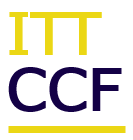 B. Rules, Routines and Expectations – Compare how routines are established and how high expectations are reinforced.B. Rules, Routines and Expectations – Compare how routines are established and how high expectations are reinforced.B. Rules, Routines and Expectations – Compare how routines are established and how high expectations are reinforced.B. Rules, Routines and Expectations – Compare how routines are established and how high expectations are reinforced.B. Rules, Routines and Expectations – Compare how routines are established and how high expectations are reinforced.Compare what appear to be the main behavioural expectations (i.e. classroom rules) Compare what appear to be the main behavioural expectations (i.e. classroom rules) Compare what appear to be the main behavioural expectations (i.e. classroom rules) Compare what appear to be the main behavioural expectations (i.e. classroom rules) Compare what appear to be the main behavioural expectations (i.e. classroom rules) Compare what appear to be the main behavioural expectations (i.e. classroom rules) C. Learning Environment & Relationships - Compare how the teacher develops a positive, predictable and safe environment as well as a culture of respect and trust in the classroom.C. Learning Environment & Relationships - Compare how the teacher develops a positive, predictable and safe environment as well as a culture of respect and trust in the classroom.C. Learning Environment & Relationships - Compare how the teacher develops a positive, predictable and safe environment as well as a culture of respect and trust in the classroom.C. Learning Environment & Relationships - Compare how the teacher develops a positive, predictable and safe environment as well as a culture of respect and trust in the classroom.C. Learning Environment & Relationships - Compare how the teacher develops a positive, predictable and safe environment as well as a culture of respect and trust in the classroom.C. Learning Environment & Relationships - Compare how the teacher develops a positive, predictable and safe environment as well as a culture of respect and trust in the classroom.D. Ending  - How a teacher ends the lesson / phase.D. Ending  - How a teacher ends the lesson / phase.D. Ending  - How a teacher ends the lesson / phase.D. Ending  - How a teacher ends the lesson / phase.D. Ending  - How a teacher ends the lesson / phase.D. Ending  - How a teacher ends the lesson / phase.Date:Class:Topic:Using the observations from your host school, briefly note the similarities and differences of the ways in which the strategies your SSP school compares to your host school.Using the observations from your host school, briefly note the similarities and differences of the ways in which the strategies your SSP school compares to your host school.Using the observations from your host school, briefly note the similarities and differences of the ways in which the strategies your SSP school compares to your host school.Using the observations from your host school, briefly note the similarities and differences of the ways in which the strategies your SSP school compares to your host school.Using the observations from your host school, briefly note the similarities and differences of the ways in which the strategies your SSP school compares to your host school.Using the observations from your host school, briefly note the similarities and differences of the ways in which the strategies your SSP school compares to your host school.A. Small Steps  - How the teacher introduces new complex material in small steps so as not to overload the pupils’ working memory.A. Small Steps  - How the teacher introduces new complex material in small steps so as not to overload the pupils’ working memory.A. Small Steps  - How the teacher introduces new complex material in small steps so as not to overload the pupils’ working memory.A. Small Steps  - How the teacher introduces new complex material in small steps so as not to overload the pupils’ working memory.A. Small Steps  - How the teacher introduces new complex material in small steps so as not to overload the pupils’ working memory.A. Small Steps  - How the teacher introduces new complex material in small steps so as not to overload the pupils’ working memory.B. Modelling  - How the teacher models new processes and ideas to help pupils understand and make those ideas more concrete and accessible.B. Modelling  - How the teacher models new processes and ideas to help pupils understand and make those ideas more concrete and accessible.B. Modelling  - How the teacher models new processes and ideas to help pupils understand and make those ideas more concrete and accessible.B. Modelling  - How the teacher models new processes and ideas to help pupils understand and make those ideas more concrete and accessible.B. Modelling  - How the teacher models new processes and ideas to help pupils understand and make those ideas more concrete and accessible.B. Modelling  - How the teacher models new processes and ideas to help pupils understand and make those ideas more concrete and accessible.C. Checking Understanding  - How the teacher monitors pupil work during the lesson to check for possible misconceptions.C. Checking Understanding  - How the teacher monitors pupil work during the lesson to check for possible misconceptions.C. Checking Understanding  - How the teacher monitors pupil work during the lesson to check for possible misconceptions.C. Checking Understanding  - How the teacher monitors pupil work during the lesson to check for possible misconceptions.C. Checking Understanding  - How the teacher monitors pupil work during the lesson to check for possible misconceptions.C. Checking Understanding  - How the teacher monitors pupil work during the lesson to check for possible misconceptions.D. Questioning How the teacher uses questioning to check pupils’ understanding and recollection of prior knowledge. D. Questioning How the teacher uses questioning to check pupils’ understanding and recollection of prior knowledge. D. Questioning How the teacher uses questioning to check pupils’ understanding and recollection of prior knowledge. D. Questioning How the teacher uses questioning to check pupils’ understanding and recollection of prior knowledge. D. Questioning How the teacher uses questioning to check pupils’ understanding and recollection of prior knowledge. D. Questioning How the teacher uses questioning to check pupils’ understanding and recollection of prior knowledge. E. Practice How the teacher builds in the lesson several opportunities for independent and purposeful practice after exposition of new knowledge / skills.E. Practice How the teacher builds in the lesson several opportunities for independent and purposeful practice after exposition of new knowledge / skills.E. Practice How the teacher builds in the lesson several opportunities for independent and purposeful practice after exposition of new knowledge / skills.E. Practice How the teacher builds in the lesson several opportunities for independent and purposeful practice after exposition of new knowledge / skills.E. Practice How the teacher builds in the lesson several opportunities for independent and purposeful practice after exposition of new knowledge / skills.E. Practice How the teacher builds in the lesson several opportunities for independent and purposeful practice after exposition of new knowledge / skills.Date:Class:Topic:Using the information from your host school, briefly note the similarities and differences of the ways in which the strategies your SSP school compares to your host school.Using the information from your host school, briefly note the similarities and differences of the ways in which the strategies your SSP school compares to your host school.Using the information from your host school, briefly note the similarities and differences of the ways in which the strategies your SSP school compares to your host school.Using the information from your host school, briefly note the similarities and differences of the ways in which the strategies your SSP school compares to your host school.Using the information from your host school, briefly note the similarities and differences of the ways in which the strategies your SSP school compares to your host school.Using the information from your host school, briefly note the similarities and differences of the ways in which the strategies your SSP school compares to your host school.A. Activities and Resources - Compare the activities and resources used to engage the learner, develop their intellectual curiosity and stimulate their critical thinking.A. Activities and Resources - Compare the activities and resources used to engage the learner, develop their intellectual curiosity and stimulate their critical thinking.A. Activities and Resources - Compare the activities and resources used to engage the learner, develop their intellectual curiosity and stimulate their critical thinking.A. Activities and Resources - Compare the activities and resources used to engage the learner, develop their intellectual curiosity and stimulate their critical thinking.A. Activities and Resources - Compare the activities and resources used to engage the learner, develop their intellectual curiosity and stimulate their critical thinking.A. Activities and Resources - Compare the activities and resources used to engage the learner, develop their intellectual curiosity and stimulate their critical thinking.B. Pace and Timing -  Compare how the teacher times their activity so as to maintain appropriate pace during the lesson.B. Pace and Timing -  Compare how the teacher times their activity so as to maintain appropriate pace during the lesson.B. Pace and Timing -  Compare how the teacher times their activity so as to maintain appropriate pace during the lesson.B. Pace and Timing -  Compare how the teacher times their activity so as to maintain appropriate pace during the lesson.B. Pace and Timing -  Compare how the teacher times their activity so as to maintain appropriate pace during the lesson.B. Pace and Timing -  Compare how the teacher times their activity so as to maintain appropriate pace during the lesson.C. Grouping - Compare how pupils are grouped and the impact on their progress, behaviour and motivation.C. Grouping - Compare how pupils are grouped and the impact on their progress, behaviour and motivation.C. Grouping - Compare how pupils are grouped and the impact on their progress, behaviour and motivation.C. Grouping - Compare how pupils are grouped and the impact on their progress, behaviour and motivation.C. Grouping - Compare how pupils are grouped and the impact on their progress, behaviour and motivation.C. Grouping - Compare how pupils are grouped and the impact on their progress, behaviour and motivation.D. Motivation - Compare how the teacher appeals to the pupils’ intrinsic motivation (e.g. praising effort, resilience, etc.) and extrinsic motivation (e.g. rewards)D. Motivation - Compare how the teacher appeals to the pupils’ intrinsic motivation (e.g. praising effort, resilience, etc.) and extrinsic motivation (e.g. rewards)D. Motivation - Compare how the teacher appeals to the pupils’ intrinsic motivation (e.g. praising effort, resilience, etc.) and extrinsic motivation (e.g. rewards)D. Motivation - Compare how the teacher appeals to the pupils’ intrinsic motivation (e.g. praising effort, resilience, etc.) and extrinsic motivation (e.g. rewards)D. Motivation - Compare how the teacher appeals to the pupils’ intrinsic motivation (e.g. praising effort, resilience, etc.) and extrinsic motivation (e.g. rewards)D. Motivation - Compare how the teacher appeals to the pupils’ intrinsic motivation (e.g. praising effort, resilience, etc.) and extrinsic motivation (e.g. rewards)Date:Class:Topic:Using the information from your host school, briefly note the similarities and differences of the ways in which the strategies your SSP school compares to your host school.Using the information from your host school, briefly note the similarities and differences of the ways in which the strategies your SSP school compares to your host school.Using the information from your host school, briefly note the similarities and differences of the ways in which the strategies your SSP school compares to your host school.Using the information from your host school, briefly note the similarities and differences of the ways in which the strategies your SSP school compares to your host school.Using the information from your host school, briefly note the similarities and differences of the ways in which the strategies your SSP school compares to your host school.Using the information from your host school, briefly note the similarities and differences of the ways in which the strategies your SSP school compares to your host school.A. Class Context  - Compare how the teacher identifies the pupils’ differences, including their different levels of prior knowledge and potential barriers to learning.A. Class Context  - Compare how the teacher identifies the pupils’ differences, including their different levels of prior knowledge and potential barriers to learning.A. Class Context  - Compare how the teacher identifies the pupils’ differences, including their different levels of prior knowledge and potential barriers to learning.A. Class Context  - Compare how the teacher identifies the pupils’ differences, including their different levels of prior knowledge and potential barriers to learning.A. Class Context  - Compare how the teacher identifies the pupils’ differences, including their different levels of prior knowledge and potential barriers to learning.A. Class Context  - Compare how the teacher identifies the pupils’ differences, including their different levels of prior knowledge and potential barriers to learning.B. Types of support from teacher  - Compare how the teacher supports different pupils in the class to allow them to succeed in the tasks.B. Types of support from teacher  - Compare how the teacher supports different pupils in the class to allow them to succeed in the tasks.B. Types of support from teacher  - Compare how the teacher supports different pupils in the class to allow them to succeed in the tasks.B. Types of support from teacher  - Compare how the teacher supports different pupils in the class to allow them to succeed in the tasks.B. Types of support from teacher  - Compare how the teacher supports different pupils in the class to allow them to succeed in the tasks.B. Types of support from teacher  - Compare how the teacher supports different pupils in the class to allow them to succeed in the tasks.C. Maintaining high expectations  - Compare how the teacher adapts the lesson, whilst maintaining high expectations for all, so that all pupils have the opportunity to meet expectations.C. Maintaining high expectations  - Compare how the teacher adapts the lesson, whilst maintaining high expectations for all, so that all pupils have the opportunity to meet expectations.C. Maintaining high expectations  - Compare how the teacher adapts the lesson, whilst maintaining high expectations for all, so that all pupils have the opportunity to meet expectations.C. Maintaining high expectations  - Compare how the teacher adapts the lesson, whilst maintaining high expectations for all, so that all pupils have the opportunity to meet expectations.C. Maintaining high expectations  - Compare how the teacher adapts the lesson, whilst maintaining high expectations for all, so that all pupils have the opportunity to meet expectations.C. Maintaining high expectations  - Compare how the teacher adapts the lesson, whilst maintaining high expectations for all, so that all pupils have the opportunity to meet expectations.D. Grouping  - Compare how the pupils are grouped within the class and how this allows for more tailored support. Does the grouping impact on motivation and engagement of the pupils?D. Grouping  - Compare how the pupils are grouped within the class and how this allows for more tailored support. Does the grouping impact on motivation and engagement of the pupils?D. Grouping  - Compare how the pupils are grouped within the class and how this allows for more tailored support. Does the grouping impact on motivation and engagement of the pupils?D. Grouping  - Compare how the pupils are grouped within the class and how this allows for more tailored support. Does the grouping impact on motivation and engagement of the pupils?D. Grouping  - Compare how the pupils are grouped within the class and how this allows for more tailored support. Does the grouping impact on motivation and engagement of the pupils?D. Grouping  - Compare how the pupils are grouped within the class and how this allows for more tailored support. Does the grouping impact on motivation and engagement of the pupils?E. Teaching  - Compare how the teacher… Connects new content to existing knowledge: Further breaks down new content for identified pupils: Builds in additional practice: Reframes questions to provide greater scaffolding:E. Teaching  - Compare how the teacher… Connects new content to existing knowledge: Further breaks down new content for identified pupils: Builds in additional practice: Reframes questions to provide greater scaffolding:E. Teaching  - Compare how the teacher… Connects new content to existing knowledge: Further breaks down new content for identified pupils: Builds in additional practice: Reframes questions to provide greater scaffolding:E. Teaching  - Compare how the teacher… Connects new content to existing knowledge: Further breaks down new content for identified pupils: Builds in additional practice: Reframes questions to provide greater scaffolding:E. Teaching  - Compare how the teacher… Connects new content to existing knowledge: Further breaks down new content for identified pupils: Builds in additional practice: Reframes questions to provide greater scaffolding:E. Teaching  - Compare how the teacher… Connects new content to existing knowledge: Further breaks down new content for identified pupils: Builds in additional practice: Reframes questions to provide greater scaffolding:F. Working with Colleagues  - If Teaching Assistants are present in the class, how they are deployed to provide additional or adapted support under the supervision of the class teacher.F. Working with Colleagues  - If Teaching Assistants are present in the class, how they are deployed to provide additional or adapted support under the supervision of the class teacher.F. Working with Colleagues  - If Teaching Assistants are present in the class, how they are deployed to provide additional or adapted support under the supervision of the class teacher.F. Working with Colleagues  - If Teaching Assistants are present in the class, how they are deployed to provide additional or adapted support under the supervision of the class teacher.F. Working with Colleagues  - If Teaching Assistants are present in the class, how they are deployed to provide additional or adapted support under the supervision of the class teacher.F. Working with Colleagues  - If Teaching Assistants are present in the class, how they are deployed to provide additional or adapted support under the supervision of the class teacher.Setting high expectations and managing behaviour ( AOF 1 )Setting high expectations and managing behaviour ( AOF 1 )Setting high expectations and managing behaviour ( AOF 1 )Setting high expectations and managing behaviour ( AOF 1 )Setting high expectations and managing behaviour ( AOF 1 )Setting high expectations and managing behaviour ( AOF 1 )Setting high expectations and managing behaviour ( AOF 1 )Setting high expectations and managing behaviour ( AOF 1 )Setting high expectations and managing behaviour ( AOF 1 )Setting high expectations and managing behaviour ( AOF 1 )Setting high expectations and managing behaviour ( AOF 1 )How pupils learn and classroom practice ( AOF 2 )How pupils learn and classroom practice ( AOF 2 )How pupils learn and classroom practice ( AOF 2 )How pupils learn and classroom practice ( AOF 2 )How pupils learn and classroom practice ( AOF 2 )Building on prior knowledgeBuilding on prior knowledgeBuilding on prior knowledgeBuilding on prior knowledgeBuilding on prior knowledgeModelling / ScaffoldingChecking understanding Repeated practiceRepeated practiceRepeated practiceQuestioningQuestioningQuestioningQuestioningQuestioningSmall stepsSmall stepsSubject and curriculum - engaging the learner ( AOF 3  )Subject and curriculum - engaging the learner ( AOF 3  )Subject and curriculum - engaging the learner ( AOF 3  )Subject and curriculum - engaging the learner ( AOF 3  )Subject and curriculum - engaging the learner ( AOF 3  )Subject and curriculum - engaging the learner ( AOF 3  )Resources to engageResources to engageResources to engageCurriculum / Activities to engageCurriculum / Activities to engageAdaptive Teaching ( AOF 2 ) Adaptive Teaching ( AOF 2 ) Adaptive Teaching ( AOF 2 ) Identify potential barriers to learningIdentify potential barriers to learningIdentify potential barriers to learningIdentify potential barriers to learningIdentify potential barriers to learningDifferentiate to allow all pupils to achieveDifferentiate to allow all pupils to achieveDifferentiate to allow all pupils to achieveAssessment (  AOF 5 ) Assessment (  AOF 5 ) Assessment during the lessonAssessment during the lessonAssessment during the lessonAssessment during the lessonAssessment during the lessonAssessment after the lessonAssessment after the lessonAssessment after the lessonAssessment after the lessonDid anything in today’s training make you aware of any knowledge or skill gaps you might still have? Discuss this with your mentor and agree on target(s) which will help bridge these gaps going forward. Make sure you also record this in your Reflective Journal so that you can evaluate your success later on.Did anything in today’s training make you aware of any knowledge or skill gaps you might still have? Discuss this with your mentor and agree on target(s) which will help bridge these gaps going forward. Make sure you also record this in your Reflective Journal so that you can evaluate your success later on.Did anything in today’s training make you aware of any knowledge or skill gaps you might still have? Discuss this with your mentor and agree on target(s) which will help bridge these gaps going forward. Make sure you also record this in your Reflective Journal so that you can evaluate your success later on.Did anything in today’s training make you aware of any knowledge or skill gaps you might still have? Discuss this with your mentor and agree on target(s) which will help bridge these gaps going forward. Make sure you also record this in your Reflective Journal so that you can evaluate your success later on.Did anything in today’s training make you aware of any knowledge or skill gaps you might still have? Discuss this with your mentor and agree on target(s) which will help bridge these gaps going forward. Make sure you also record this in your Reflective Journal so that you can evaluate your success later on.Did anything in today’s training make you aware of any knowledge or skill gaps you might still have? Discuss this with your mentor and agree on target(s) which will help bridge these gaps going forward. Make sure you also record this in your Reflective Journal so that you can evaluate your success later on.Did anything in today’s training make you aware of any knowledge or skill gaps you might still have? Discuss this with your mentor and agree on target(s) which will help bridge these gaps going forward. Make sure you also record this in your Reflective Journal so that you can evaluate your success later on.Did anything in today’s training make you aware of any knowledge or skill gaps you might still have? Discuss this with your mentor and agree on target(s) which will help bridge these gaps going forward. Make sure you also record this in your Reflective Journal so that you can evaluate your success later on.Did anything in today’s training make you aware of any knowledge or skill gaps you might still have? Discuss this with your mentor and agree on target(s) which will help bridge these gaps going forward. Make sure you also record this in your Reflective Journal so that you can evaluate your success later on.Did anything in today’s training make you aware of any knowledge or skill gaps you might still have? Discuss this with your mentor and agree on target(s) which will help bridge these gaps going forward. Make sure you also record this in your Reflective Journal so that you can evaluate your success later on.Did anything in today’s training make you aware of any knowledge or skill gaps you might still have? Discuss this with your mentor and agree on target(s) which will help bridge these gaps going forward. Make sure you also record this in your Reflective Journal so that you can evaluate your success later on.Setting high expectations and managing behaviour ( AOF 1 )Setting high expectations and managing behaviour ( AOF 1 )Setting high expectations and managing behaviour ( AOF 1 )Setting high expectations and managing behaviour ( AOF 1 )Setting high expectations and managing behaviour ( AOF 1 )Setting high expectations and managing behaviour ( AOF 1 )Setting high expectations and managing behaviour ( AOF 1 )Setting high expectations and managing behaviour ( AOF 1 )Setting high expectations and managing behaviour ( AOF 1 )Setting high expectations and managing behaviour ( AOF 1 )Setting high expectations and managing behaviour ( AOF 1 )How pupils learn and classroom practice ( AOF 2 )How pupils learn and classroom practice ( AOF 2 )How pupils learn and classroom practice ( AOF 2 )How pupils learn and classroom practice ( AOF 2 )How pupils learn and classroom practice ( AOF 2 )Building on prior knowledgeBuilding on prior knowledgeBuilding on prior knowledgeBuilding on prior knowledgeBuilding on prior knowledgeModelling / ScaffoldingChecking understanding Repeated practiceRepeated practiceRepeated practiceQuestioningQuestioningQuestioningQuestioningQuestioningSmall stepsSmall stepsSubject and curriculum - engaging the learner ( AOF 3  )Subject and curriculum - engaging the learner ( AOF 3  )Subject and curriculum - engaging the learner ( AOF 3  )Subject and curriculum - engaging the learner ( AOF 3  )Subject and curriculum - engaging the learner ( AOF 3  )Subject and curriculum - engaging the learner ( AOF 3  )Resources to engageResources to engageResources to engageCurriculum / Activities to engageCurriculum / Activities to engageAdaptive Teaching ( AOF 2 ) Adaptive Teaching ( AOF 2 ) Adaptive Teaching ( AOF 2 ) Identify potential barriers to learningIdentify potential barriers to learningIdentify potential barriers to learningIdentify potential barriers to learningIdentify potential barriers to learningDifferentiate to allow all pupils to achieveDifferentiate to allow all pupils to achieveDifferentiate to allow all pupils to achieveAssessment (  AOF 5 ) Assessment (  AOF 5 ) Assessment during the lessonAssessment during the lessonAssessment during the lessonAssessment during the lessonAssessment during the lessonAssessment after the lessonAssessment after the lessonAssessment after the lessonAssessment after the lessonDid anything in today’s training make you aware of any knowledge or skill gaps you might still have? Discuss this with your mentor and agree on target(s) which will help bridge these gaps going forward. Make sure you also record this in your Reflective Journal so that you can evaluate your success later on.Did anything in today’s training make you aware of any knowledge or skill gaps you might still have? Discuss this with your mentor and agree on target(s) which will help bridge these gaps going forward. Make sure you also record this in your Reflective Journal so that you can evaluate your success later on.Did anything in today’s training make you aware of any knowledge or skill gaps you might still have? Discuss this with your mentor and agree on target(s) which will help bridge these gaps going forward. Make sure you also record this in your Reflective Journal so that you can evaluate your success later on.Did anything in today’s training make you aware of any knowledge or skill gaps you might still have? Discuss this with your mentor and agree on target(s) which will help bridge these gaps going forward. Make sure you also record this in your Reflective Journal so that you can evaluate your success later on.Did anything in today’s training make you aware of any knowledge or skill gaps you might still have? Discuss this with your mentor and agree on target(s) which will help bridge these gaps going forward. Make sure you also record this in your Reflective Journal so that you can evaluate your success later on.Did anything in today’s training make you aware of any knowledge or skill gaps you might still have? Discuss this with your mentor and agree on target(s) which will help bridge these gaps going forward. Make sure you also record this in your Reflective Journal so that you can evaluate your success later on.Did anything in today’s training make you aware of any knowledge or skill gaps you might still have? Discuss this with your mentor and agree on target(s) which will help bridge these gaps going forward. Make sure you also record this in your Reflective Journal so that you can evaluate your success later on.Did anything in today’s training make you aware of any knowledge or skill gaps you might still have? Discuss this with your mentor and agree on target(s) which will help bridge these gaps going forward. Make sure you also record this in your Reflective Journal so that you can evaluate your success later on.Did anything in today’s training make you aware of any knowledge or skill gaps you might still have? Discuss this with your mentor and agree on target(s) which will help bridge these gaps going forward. Make sure you also record this in your Reflective Journal so that you can evaluate your success later on.Did anything in today’s training make you aware of any knowledge or skill gaps you might still have? Discuss this with your mentor and agree on target(s) which will help bridge these gaps going forward. Make sure you also record this in your Reflective Journal so that you can evaluate your success later on.Did anything in today’s training make you aware of any knowledge or skill gaps you might still have? Discuss this with your mentor and agree on target(s) which will help bridge these gaps going forward. Make sure you also record this in your Reflective Journal so that you can evaluate your success later on.